РЕСПУБЛИКА УЗБЕКИСТАНПроект «Строительство новой электрифицированной железнодорожной линии Ангрен-Пап».Всемирный банкГАЖК «Узбекистонтемирйуллари»ПЛАН ДЕЙСТВИЙ ПО ПЕРЕСЕЛЕНИЮТашкент 2014СОДЕРЖАНИЕВВЕДЕНИЕАббревиатуры	3ГЛОССАРИЙ	4КРАТКОЕ ОПИСАНИЕ ПРОЕКТА	7ГЛАВА I ИНФОРМАЦИЯ О ПРОЕКТЕ	111.1	ОСНОВНЫЕ ПОЛОЖЕНИЯ	111.2	ОПИСАНИЕ ПРОЕКТА	11Глава II ПРЕДПОЛАГАЕМЫЕ ПОСЛЕДСТВИЯ	152.1	ПЛАНИРУЕМАЯ ДЕЯТЕЛЬНОСТЬ ПО ПРОЕКТУ	152.2	КОМПОНЕНТЫ ПДП	152.3	МЕРЫ, НАПРАВЛЕННЫЕ НА МИНИМИЗАЦИЮ ПЕРЕСЕЛЕНИЯ И ОТЧУЖДЕНИЯ ЗЕМЛИ	17Глава III ОСНОВНЫЕ ЦЕЛИ И ЗАДАЧИ  ПДП	183.1	ОСНОВНЫЕ ЦЕЛИ И ПРИНЦИПЫ РЕАЛИЗАЦИИ ПОЛИТИКИ ПЕРЕСЕЛЕНИЯ	183.2	ЗАДАЧИ ПОЛИТИКИ ПЕРЕСЕЛЕНИЯ	18ГЛАВА IV РЕЗУЛЬТАТЫ ПЕРЕПИСИ ИМУЩЕСТВА МЕСТНОГО НАСЕЛЕНИЯ, КОТОРЫЕ БУДУТ ПОДВЕРЖЕНЫ ВЛИЯНИЮ	204.1	ПЕРЕПИСЬ ИМУЩЕСТВА МЕСТНОГО НАСЕЛЕНИЯ, КОТОРЫЕ БУДУТ ПОДВЕРЖЕНЫ ВЛИЯНИЮ	204.2	МЕТОДЫ ОЦЕНКИ ИМУЩЕСТВА	21ГЛАВА V	Социально-экономические характеристики затронутых домохозяйств	235.1 Затронутое население	235.2 Затронутые постройки	25ГЛАВА VI ПРАВО НА ПОЛУЧЕНИЕ КОМПЕНСАЦИЙ И ПОМОЩИ	27ГЛАВА VII:	ВОССТАНОВЛЕНИЕ ДОХОДА	34ГЛАВА VIII ИНСТИТУЦИОНАЛЬНАЯ БАЗА	358.1	ГОСУДАРСТВЕННЫЕ ОРГАНИЗАЦИИ И СТРУКТУРЫ, ОТВЕЧАЮЩИЕ ЗА ВОПРОСЫ ПЕРЕСЕЛЕНИЯ	358.2	ПРАВОВЫЕ И НОРМАТИВНЫЕ АКТЫ, РЕГУЛИРУЮЩИЕ ДЕЯТЕЛЬНОСТЬ УЧРЕЖДЕНИЙ, ОТВЕТСТВЕННЫХ ЗА РЕАЛИЗАЦИЮ МЕРОПРИЯТИЙ ПО ПЕРЕСЕЛЕНИЮ	35ГЛАВА IX УЧАСТИЕ НАСЕЛЕНИЯ	399.1	ОБЩЕСТВЕННЫЕ ВСТРЕЧИ И КОНСУЛЬТАЦИИ	39ГЛАВА X ПРОЦЕДУРЫ РАССМОТРЕНИЯ И УДОВЛЕТВОРЕНИЯ ЖАЛОБ	4410.1	МЕХАНИЗМ УДОВЛЕТВОРЕНИЯ ЖАЛОБ	44ГЛАВА XI МЕСТО ПЕРЕСЕЛЕНИЯ	47ГЛАВА XII ЗАТРАТЫ И БЮДЖЕТ	48ГЛАВА XIII:	ГРАФИК РЕАЛИЗАЦИИ	50ГЛАВА XIV:	МОНИТОРИНГ И ОЦЕНКА	52ПРИЛОЖЕНИЕ I	54ФОТО ПРОВЕДЕННЫХ ОБЩЕСТВЕННЫХ ВСТРЕЧ И КОНСУЛЬТАЦИЙ В ПРОЕКТНЫХ РАЙОНАХ	54ПРИЛОЖЕНИЕ II СОЦИАЛЬНО-ЭКОНОМИЧЕСКАЯ СИТУАЦИЯ В РАЙОНАХ ПРОЕКТНОЙ ЗОНЫ	57АббревиатурыГЛОССАРИЙВ результате строительства железной дороги и вынужденного отчуждения земель, стоимость компенсации ущерба составит:Стоимость затрагиваемых объектов:		1 756 858 819 узбекских сум			Или	734 319	долларов США*Стоимость деревьев (фруктовые): 		14 366 049 узбекских сумИли	6 005	долларов США*Мониторинг и оценка 				170 000 долларов СШАИтого:						2 359 542 540узбекских сумИли	986 225 долларов США** Курс обмена валют Центрального Банка РУз(11 Ноября 2014)1 долл. США (USD) = 2392.50 сум (UZS)1 UZS = 0,0004179 USDКРАТКОЕ ОПИСАНИЕ ПРОЕКТАНастоящий отчет описывает принципы и процедуры, которые будут соблюдаться при переселении всех затронутых лиц в рамках реализации проекта «Строительство новой электрифицированной железнодорожной линии Ангрен-Пап». Основная цель настоящего отчета – это дать точное количество затронутых домохозяйств, определить размер ущерба, нанесенного в результате реализации проекта и размер компенсации, необходимо для восстановления имущества затронутых домохозяйств.Настоящий отчет подготовлен на основании результатов, полученных в процессе проведенной переписи домохозяйств на территории, затронутой проектом. В результате реализации проекта будет затронуто 83 домохозяйств, которые подвергаются изъятию земель (33 жилых структур, 48 фермерских хозяйств и 2 земельных участка резервного фонда). Настоящий План действие по переселению основан на оценке воздействия на земли и собственность. Уровень и размер компенсации включает фактор безопасности с целью обеспечить адекватный размер компенсации для того, чтобы затронутые домохозяйства смогли достичь жизненного уровня после проекта, равного или же выше до проектного уровня.  Строительство в рамках проекта потребует отчуждение 12.82 га. Среди них 2.64 га являются частными землями (жилые структуры) и 8.63 га – фермерские хозяйства. 1.55 га являются резервными землями государственного фонда, которые подлежат изъятию в рамках проекта. Согласно проведенной переписи проект затрагивает 33 жилых структур с приусадебными участками и 50 фермерских хозяйств (48 фермерских хозяйств и 2 земельных участка резервного фонда). Эти 48 фермерских хозяйств будут затронуты в связи с расширением и реконструкцией станции «Оби-хаёт 220 /110 /10 кв» на территории  Наманганской  области, Папского района,  и переносу электрических сетей  «220 кВ»  «Л-25-0-2»  и «Л-С-О», а также работ по въезду-выезду на станцию "Сардала" воздушной линии «Л-25-0-2»,  и строительству новых электрических линий Оби-Хаёт НС-Пап, связанных со строительством новых электрических линий в 110 кВ "Оби-хаёт РС Кушминор".Социально-экономическая характеристика затронутых ДХ показывает, что 38% глав домохозяйств являются государственными служащими, 33% заняты в сельском хозяйстве и 20% глав домохозяйств  заняты в частном секторе. По предварительным оценкам переселение не окажет негативного влияния на источник дохода / средства к существованию среди затронутых домохозяйств. Согласно результатам переписи в рамках подготовки настоящего ПДП среди 83 затронутых домохозяйств социально уязвимых домохозяйств выявлено не было. В рамках подготовки данного ПДП не было выявлено домохозяйств, которые теряют свой доход и средства к существованию в результате переселения. Однако, в случае если такие домохозяйства будут выявлены, для смягчения воздействия будут применены соответствующие меры. Эти меры проводятся с целью улучшить уровень жизни социально уязвимых домохозяйств, затронутых в рамках проекта в соответствие с Матрицей компенсационных выплат.Помощь землепользователям будет включать в себя восстановление садов и методов ведения натурального сельского хозяйства, организацию профессиональной подготовки по лучшим методам ведения сельского хозяйства, повышение продуктивности сельского хозяйства, поддержку оборудования и связей с различными государственными программами развития сельского хозяйства;Помощь не землепользователям будет направлена на снижение зависимости от натурального сельского хозяйства посредством обучения и сотрудничества в целях развития поселков и выгоды обществу в целом, а также инвентаризация умений и навыков затронутых домохозяйств, исследования рынка новых профессий и навыков, которые пользуются спросом. В соответствии с этим, будет предоставлены профессиональные тренинги для членов затронутых / переселенных ДХ; Занятость: Уязвимые домохозяйства будут иметь приоритет для привлечения и занятости на рабочих местах, связанных с реализацией проекта, самостоятельной предпринимательской деятельности и содействия занятости со сдельной заработной платой. Оказание услуг по подготовке и повышению квалификации или переподготовки. Предварительная финансовая поддержка и выплата пособий для лиц, которые впервые ищут работу, а также лиц, заинтересованных возобновить свою работу после длительного перерыва; Дополнительные гарантии будут предоставляться путем создания дополнительных рабочих мест, специализированных предприятий, в том числе предприятий для работы людей с ограниченными физическими возможностями, организации специальных программ обучения, установления на предприятиях минимального количества рабочих мест для трудоустройства и т.д. Предоставление государственного социального страхования,Программы социальной защиты для затронутых ДХ будут включать в себя дополнительную помощь от местных органов власти, такие как социальные пособия (денежные доходы в соответствии с системой социального обеспечения); предоставление продуктов питания (масло, мука, мясо и т.д.), предоставление домашней птицы или скота, кормов, медикаментов и т.д.  Содействие в предоставлении транспорта, помощь в строительстве, проведении торжеств и иной деятельности;Пособие в размере чистой прибыли от годового сбора урожая (в том числе летних и зимних культур). В целях правомерного осуществления переселения и выплат компенсаций лицам, затрагиваемым проектом, группой реализации Проекта (ГРП) был подготовлен полный список затронутых домашних хозяйств и объектов. Списки затронутых лиц составлялись совместно с кадастровыми службами районов и представителем ГАЖК - Расулов Азизбек, который занимается вопросами переселения. Все фермеры и домохозяйства уведомлены о Проекте и о возможном отводе земель. Также, для этого сегмента Проекта был подготовлен настоящий План действий по переселению (ПДП).Оценка имущества, затрагиваемых проектом домохозяйств, предварительная и проводилась по средней стоимости имущества в Папском и Ахангаранском районах. Общая стоимость компенсации затрагиваемого имущества в рамках строительства железнодорожной линии (33 жилых объекта), согласно оценке на основании рыночной стоимости имущества, является предварительной и составит порядка 1 756 858 819 сум, что по курсу Центрального Банка (ЦБ) Республики Узбекистан на 11 ноября 11 ноября 2014 года составляет 734 319 долларов США. Оценка сельскохозяйственных садов - деревьев (фруктовые) составила 14 366 049 сум, что составило 6 005 долларов США. Общая стоимость компенсации затрагиваемых участков фермерский хозяйств и приусадебных участков в рамках расширения и реконструкции станции 220 /110 /10 кв , «Оби-хаёт» на территории Наманганской  области, Папского  района, составляет 4 063 805 сум, что по курсу по курсу Центрального Банка (ЦБ) Республики Узбекистан на 11 ноября 2014 года составляет 1698.60 долларов США.Предварительный бюджет переселения составляет 2 359 542 540 сум или 986 225 долларов США с учетом всех непредвиденных расходов. Бюджет переселения предварительный и будет пересмотрен после окончательного варианта ТЭО. Информация о запланированном строительстве железнодорожной линии и ее расположении была представлена всем заинтересованным лицам и институтам на проведенных консультациях и общественных встречах в проектной зоне. Установленный срок, после которого люди не будут правомочны на компенсацию, - 16-17 октября 2014 года. Люди, которые поселяться или расположат на территории проекта свое движимое и /или недвижимое имущество после данного установленного срока, не рассматриваются как лица, имеющие право на помощь и компенсацию в рамках проекта.Официально установленный срок 16-17 октября 2014 года. Однако, некоторые фермерские хозяйства было неофициально оповещены о проводимой проекта и отчуждении земли в мае 2014 года. Матрица компенсационных выплат предусматривает для этих фермерских хозяйств смягчение воздействия на их доходы в связи с потерями урожая. Подробная информация о правовой базе и расхождениях между законодательством РУз и политикой ВБ описаны в Структуре политики переселения, которая была подготовлена одновременно с настоящим ПДП. ВыводыВ целом, достижение целей проекта в целевых районах, несомненно, принесет огромную пользу для этого региона. Увеличение мобильности людей, товаров и услуг приведет к увеличению пропускной способности для достижения быстрого экономического развития. Для сельских поселений в стороне от дороги это создаст новые возможности для трудоустройства, быстрый доступ к региональным учреждениям. Несмотря на явные преимущества от реализации проекта, существуют и некоторые недостатки. Работы по проекту будут иметь неблагоприятное социально-экономическое влияние на людей, проживающих на территории проектной зоны. Лица, затрагиваемые проектом, могут лишиться частично или полностью своих домов, земель, источника дохода и бизнеса из-за вынужденного переселения.ВВЕДЕНИЕДанный отчет представляет данные Плана Действий по Переселению (ПДП) для проекта «Строительство электрифицированной железнодорожной линии Ангрен-Пап». Правительство Узбекистана планирует получить кредит Всемирного Банка (ВБ) для финансирования проекта «Строительство электрифицированной железнодорожной линии Ангрен-Пап». В рамках проекта предусматривается ввод в эксплуатацию электрифицированной железной дороги через территорию Ташкентской и Наманганской областей. Регион Ферганской долины играет важную роль в экономической, социальной, внешнеполитической жизни всего Узбекистана.Реализация данного проекта повысит не только эффективность кооперации хозяйственных субъектов национальной экономики, но также и внешнеэкономическую роль нашего государства. Новая железнодорожная линия послужит кратчайшим рельсовым путем (минуя другие государства), соединяя неисчерпаемые экономические ресурсы Ферганской долины с основными промышленными и хозяйственными центрами Республики Узбекистан. Это строительство принесет огромную пользу для этого региона. Увеличение мобильности людей, товаров и услуг приведет к увеличению пропускной способности для достижения быстрого экономического развития. Для сельских поселений в стороне от дороги это создаст новые возможности для трудоустройства, быстрый доступ к региональным учреждениям.Несмотря на явные преимущества от реализации проекта, существуют и некоторые недостатки. Работы по проекту будут иметь неблагоприятное социально-экономическое влияние на людей, проживающих на территории проектной зоны. Лица, затрагиваемые проектом, могут лишиться частично или полностью своих домов, земель, источника дохода и бизнеса из-за вынужденного переселения. В целях осуществления переселения населения в минимальных масштабах и смягчение негативных последствий для населения, предусматривается разработка ПДП, который бы соответствовал Операционной Политике (ОП) ВБ 4.12 по вынужденному переселению.Согласно предварительным данным, ПДП был подготовлен с учетом анализа социально-экономической информации развития проектных районов, предварительной оценки имущества, а также на основании консультаций и встреч с заинтересованными сторонами. ПДП предоставляет количество домохозяйств, владеющих землей в пределах пролегания запланированной железной дороги; дает приблизительную оценку потерь этих домохозяйств; определяет принципы и юридическую основу компенсаций на восстановление потерянного в результате осуществления проекта имущества, в том числе, и временные потери; механизм подачи жалоб; а также мониторинг за выполнением обязанностей и поставленных задач.ГЛАВА I ИНФОРМАЦИЯ О ПРОЕКТЕОСНОВНЫЕ ПОЛОЖЕНИЯПрезидент и Правительство Республики Узбекистан отдают приоритет стратегически важному государственному проекту «Строительство новой электрифицированной железнодорожной линии Ангрен-Пап».В соответствие с Постановлением Президента Республики Узбекистан № ПП-1985 от 18 июня 2013 года «О мерах по организации строительства электрифицированной железнодорожной линии «Ангрен-Пап», в целях завершения формирования единой сети железных дорог Республики Узбекистан, создания нового международного транзитного железнодорожного коридора «Китай-Центральная Азия-Европа», а также обеспечения благоприятных условий для дальнейшего комплексного экономического и социального развития областей Ферганской долины определены источники финансирования проекта:собственные и привлеченные средства ГАЖК «Узбекистон темир йуллари», направляемые на приобретение строительной техники, оборудования, материалов и оплату строительно-монтажных работ, а также остальных расходов, связанных с реализацией проекта;средства централизованных инвестиций, ежегодно предусматриваемых в параметрах Государственного бюджета Республики Узбекистан на период 2013-2016 годы;льготные долгосрочные иностранные кредиты, привлекаемые для финансирования объектов электрификации железнодорожной линии, ее оснащения системами сигнализации и связи, а также приобретения машин и механизмов для эксплуатации. Для этого был приглашен Всемирный банк;кредиты Фонда реконструкции и развития Республики Узбекистан, предоставляемые ГАЖК «Узбекистон темир йуллари» для финансирования оплаты импортного оборудования и комплектующих изделий, проведения экспертизы, сопровождения и технического надзора за строительством, других валютных расходов в рамках реализации проекта, а также приобретения техники для оснащения подрядных строительных организаций.Также, подписано заемное соглашение с Экспортно-импортным банком Китая на софинансирование контракта по строительству железнодорожного тоннеля в рамках строительства линии.ОПИСАНИЕ ПРОЕКТАВсемирный банк оказывает поддержку Республике Узбекистан в подготовке и реализации стратегически важного проекта «Строительство новой электрифицированной железнодорожной линии «Ангрен-Пап». Цель данного проекта достигается путем строительства и электрификации железной дороги между Ферганской долиной и центральной частью Узбекистана. Проектом предусматривается ввод в эксплуатацию электрифицированной железной дороги через территорию Ташкентской и Наманганской областей. Регион Ферганской долины играет важную роль в экономической, социальной, внешнеполитической жизни всего Узбекистана.Реализация данного проекта повысит не только эффективность кооперации хозяйственных субъектов национальной экономики, но также и внешнеэкономическую роль нашего государства. Новая железнодорожная линия послужит кратчайшим рельсовым путем (минуя другие государства), соединяя неисчерпаемые экономические ресурсы Ферганской долины с основными промышленными и хозяйственными центрами Республики Узбекистан. Это строительство принесет огромную пользу для этого региона. Увеличение мобильности людей, товаров и услуг приведет к увеличению пропускной способности для достижения быстрого экономического развития. Для сельских поселений в стороне от дороги это создаст новые возможности для трудоустройства, быстрый доступ к региональным учреждениям.Трасса железнодорожной линии пролегает по территориям различных землевладений и землепользователей, частично затрагивая территории населенных пунктов. Населенные пункты расположены в основном на притоках р. Ахангаран. Наиболее крупные из них Чинар, Теркакырилды, Тангатапды, Четсу, Коксарай, Машинатоп, Бешкул, Сардала. Наличие автомобильной дороги А-373 и населенных пунктов, вызывает определенные трудности расположения трассы железнодорожной линии в довольно узкой долине р. Ахангаран, с соблюдением нормативного санитарного разрыва до жилой застройки. При таких условиях, строительство новой линии в 124 км дороги влечет за собой денежные затраты от тестирования почвы и новых геодезических работ до подготовки подробных разработок и экологических; определение потребностей для отчуждения земли и перемещения; консультирование местных должностных и других заинтересованных лиц по оказанию поддержки; а также планирование и осуществление логистики доставки рабочих, техники и материалов во многие отдаленные места.В отношении вынужденного переселения трасса проектируемой железной дороги условно разделяется на два участка: Ташкентская область и Наманганская область:Общая протяжённость трассы (без тоннеля) составляет , общая площадь отводимых земель – , из них  орошаемые сельскохозяйственные земли,  леса и лесопосадки,  выгоны-пастбища,  дороги, оросители,  приусадебные земли и  прочие неиспользуемые в сельском хозяйстве земли. В результате строительства железной дороги затронуто 83 домохозяйств (33 жилых объектов с приусадебными участками и 48 фермерских хозяйств и 2 земельных участка резервного фонда). Эти 48 фермерских хозяйств и 2 земельных участка резервного фонда будут затронуты в связи с расширением и реконструкцией станции  «Оби-хаёт 220 /110 /10 кв» на территории  Наманганской  области, Папского  района,  и переносу электрических сетей  «220 кВ» «Л-25-0-2» и «Л-С-О», а также работ по въезду-выезду на станцию "Сардала" воздушной линии «Л-25-0-2», и строительству новых электрических линий Оби-Хаёт НС-Пап, связанных со строительством новых электрических линий в 110 кВ "Оби-хаёт РС Қушминор".Таким образом, в рамкам строительства по данным настоящего ПДП необходимо изъятие 12.82 га. Из них 2.64 га являются частными землями (жилые структуры) и 8,63 га – земли фермерских хозяйств. 1,55 га – это земля резервного фонда, которая подвергается изъятию проектом.  Принимая во внимание выполняемые задачи и логику реализации проекта, а также действующее законодательство, определены основные стадии проекта и их длительность:Фаза 1:  Прединвестиционные исследования и затраты.Эта стадия проекта состоит из:-Стадия ПТЭО;-Организация и проведение Тендера, подписание контрактов;-Стадия ТЭО;-Стадия РД;На этой стадии предусматривается подготовка Структуры политики переселения, Плана действий по переселению с известными данными по отчуждению земли, Аудит по переселению и План социальных мероприятий. На этой стадии также предусматривается выполнение Плана действий по переселению и Плана социальных мероприятий. Общая длительность прединвестиционной фазы составляет до 12 месяцев - от стадии ПТЭО до стадии ТЭО. Стадия РД, в связи с достаточно большой длительностью инвестиционной фазы, задана в течение всего срока реализации проекта.На стадии тендера предполагается воспользоваться услугами международной консалтинговой  компанией для проведения тендера на привлечения генподрядчика. Тендера на строительство, а также приобретение импортного и местного сырья и оборудования будут проводиться по мере реализации проекта.Фаза 2: Основные инвестиционные затраты.На данной стадии предполагается выполнение основных инвестиционных затрат в виде:- Строительно-монтажных работ.-Приобретение, установку и ПНР оборудования.Общая длительность второй фазы составляет до 20 месяцев.Проект имеет пять компонентов, первые два из которых оказывают наибольшее влияние на социальную и окружающую среду. Дополнительная фаза проекта включает в себя институциональное развитие. Этот компонент включает оказание консультационных услуг, технического обучения, обеспечение оборудованием, а также обучения для усиления внутреннего управления и действий Комитета, в частности, улучшения планирования железнодорожного сектора, программирования, финансирования из бюджета, выполнения охранных действий и улучшения эффективности практики содержания дороги. Техническая помощь будет предусмотрена для подготовки Плана по улучшению дорожной безопасности и Плана действий по развитию дорожных служб вдоль Коридора.Глава II ПРЕДПОЛАГАЕМЫЕ ПОСЛЕДСТВИЯПЛАНИРУЕМАЯ ДЕЯТЕЛЬНОСТЬ ПО ПРОЕКТУСогласно ТЭО, были рассмотрены и оценены перспективы увеличения объема перевозок и доходов в результате реализации проекта. Доходы проекта формируется от осуществления грузовых и пассажирских перевозок через новую электрифицированную железнодорожную линию Ангрен Пап.При реализации аналогичных проектов, рост объемов пассажирских перевозок фактически приходится на второй-третий производственные годы. В рамках данного проекта в ТЭО в расчет принимается 2019 год в полной объеме в качестве стартового года запуска перевозки пассажиров.Реализация данного проекта позволит увеличить загруженность производственных объектов, в следствие чего увеличится и объем возимых грузов. В связи с реализацией проекта предполагается выход на полную производственную мощность промышленных предприятий не позднее, чем к 2020 году. Следовательно, предварительно заложенный объем грузоперевозок к 2020 году составит 16,36 млн. тонн. Исходя из прогноза грузоперевозок и вместимости вагонов исчисляется количество возимых по участку вагонов, что с учетом тарифов на вагон груза и образует доход предприятия.Тарифы зависят и от вида груза и от категорий перевозок (местные, экспорт/импорт, транзит). В связи с тем, что по некоторым категориям грузов отсутствует их вид перевозки (местные или экспорт/импорт),  то принято решение учитывать их как «местные».Объем пассажирских перевозок зависит от возможности железной дороги. Проектом предполагается осуществление пассажирских перевозок ежедневно двумя составами: «туда и обратно».Расчетная мощность пассажирских перевозок составляет 611 740,0 человек. Доходная ставка принята согласно производственно экономических показателей в размере 75,679 сум/п-км.Таким образом, при выходе линии на проектную мощность (21 поезд в сутки) предполагается осуществление грузовых перевозок в объеме до 16,36 млн. тонн в год и пассажирских перевозок в объеме 611,74 тыс. пассажиров в год, что позволит получать доход в объеме 188 071,9 тыс. долл. США в эквиваленте в текущих ценах.КОМПОНЕНТЫ ПДПВ рамках проекта потребуется отвод земли под строительство железной дороги ( площадью . В ходе проектирования и установления границ на местности было выявлено, что избежать физического переселения лиц, проживающих на территории зоны строительства, будет невозможно. Таким образом, в целях правомерного осуществления переселения и выплат компенсаций лицам, затрагиваемым проектом, группой реализации Проекта (ГРП) был подготовлен полный список затронутых объектов. Все фермеры и домохозяйства уведомлены о Проекте и о возможном отводе земель. Также, для этого сегмента Проекта был подготовлен полный План действий по переселению (ПДП).ПДП включает в себя следующие компоненты:Базовые данные, необходимые для подготовки ПДП, в том числе:полная перепись затронутых лиц - землевладельцев (постоянно и временно проживающих на участке) и их членов семьи; полная опись затронутых активов - земля, сооружения, посевные культуры, плодоносные деревья; сбор данных по доходам и источникам средств к существованию на уровне домохозяйств;расчет воздействий потерь имущества на доход каждого домашнего хозяйства; анализ законов, относящихся к оценке, отводу и конфискации земли; анализ стандартных практик для оценки, отвода и конфискации земли; документация по мерам, направленным на сведение к минимуму отвода земель/переселения;  конечные подсчеты возмещения убытков затронутым лицам. Разработка планировки собственности, домов и прочих сооружений, вегетация деревьев, охватываемых в рамках работ по проекту; Идентификация и определение альтернатив по сведению к минимуму отвода земель, переселения и перемещения до начала проекта; Проектирование и реализация программы по вовлечению бенефициариев в разработку концептуальной модели проекта, планированию, реализации и содействию общественной осведомленности по проекту; Идентификация мест и подготовка стратегии для перемещения;Описание прав для каждой категории воздействия и обозначение, что реализация переселения будет основана на специальных положениях ПДП; описание метода оценки, используемого для затронутых сооружений, земли, деревьев и прочих активов; подготовка правовой матрицы; описание процедур удовлетворения жалоб, механизмов для апелляции и процесса передачи в гражданский суд; Подготовка права по плану переселения и матрицы; Осуществление институциональных и организационных мероприятий для реализации ПДП, включая связи с агентствами по реализации проекта, местной администрацией, НПО и прочими соответствующими организациями;Подготовка смет по реализации ПДП с отдельной идентификацией административных затрат, консалтинговых услуг, оборудования и компенсации по основным категориям, таких, как земля, дома, деревья, прочая собственность, затраты на подготовку альтернативных мест и т.д.; Подготовка мероприятий по реализации ПДП и определение действий критического пути для своевременной реализации проекта.Механизм подачи жалоб;План мониторинга и оценки.Таким образом, реализация Проекта потребует физического переселения, которое создаст потенциальные проблемы, связанные с потерей имущества или доступа к имуществу, возможное вынужденное переселение затронутых лиц в другую местность. Эти проблемы будут решаться в соответствии с государственными мерами безопасности и Операционной политикой Всемирного Банка (ОП 4.12) по вынужденному переселению, в том числе ситуации, где частная собственность (дома, сады, земельные участки, здания и сооружения) может быть потеряна в результате строительства линии железной дороги.  Однако, большая часть людей, проживающих в проектной зоне, получит очевидную выгоду от реализации проекта. Реализация проекта предусматривает дополнительную помощь социально уязвимым домохозяйствам, затронутых переселением. ПДП отражает подробное описание прямого социального и экономического воздействий, которые являются причиной вынужденного изъятия земель и негативного влияния на имущество домохозяйств, а также неблагоприятного воздействия на доходы переселяемых людей.  Местными органами власти будут рассмотрены возможности минимизации негативного влияния от потенциальных проблем посредством разработки и утверждения мероприятий по снижению потерь и ущерба от переселения в соответствие с законодательством РУз и Операционной политикой Всемирного Банка (ОП 4.12) по вынужденному переселению. Несмотря на это, большая часть людей, живущих в проектной зоне, получат очевидную пользу от реализации проекта. МЕРЫ, НАПРАВЛЕННЫЕ НА МИНИМИЗАЦИЮ ПЕРЕСЕЛЕНИЯ И ОТЧУЖДЕНИЯ ЗЕМЛИС целью соответствия ПДП требованиям ВБ по вопросам вынужденного переселения, были приложены усилия по минимизации негативного влияния проекта. Были осуществлены следующие меры:Изучена возможность выбора земельного участка для строительства объектов, в первую очередь из земель несельскохозяйственного назначения, земель, непригодных для ведения сельского хозяйства, а также сельскохозяйственных угодий худшего качества; В случаях, когда было невозможно избежать выбора земельных участков из земель сельскохозяйственного назначения, учитывалась необходимость максимального сохранения особо ценных продуктивных орошаемых земель, существующей архитектурно-планировочной и внутрихозяйственной организации территории, улучшения и сохранения экологической обстановки, прекращения эрозионных процессов, заболачивания земель; Изыскивались возможности выбора земельных участков таким образом, чтобы исключить необоснованный снос зданий и сооружений, особенно жилых домов, не создавать неудобства при эксплуатации водохозяйственных объектов и инженерной инфраструктуры; Определено наличие на выбираемом земельном участке зданий и сооружений, жилых домов, в том числе самовольно построенных, подземных инженерных сетей, состав сельскохозяйственных угодий; Определены в установленном порядке размеры убытков владельцев, пользователей, арендаторов и собственников земельных участков в связи с изъятием (выкупом) у них земель;Определена необходимость и направления рекультивации земельного участка (для использования в сельском, лесном, рыбном хозяйстве или иных целей), снятия плодородного слоя почвы; Определены условия изъятия земельного участка у владельцев, пользователей, арендаторов и собственников.Глава III ОСНОВНЫЕ ЦЕЛИ И ЗАДАЧИ  ПДПОСНОВНЫЕ ЦЕЛИ И ПРИНЦИПЫ РЕАЛИЗАЦИИ ПОЛИТИКИ ПЕРЕСЕЛЕНИЯВ соответствии с документом Операционной Политики Всемирного Банка 4.12 (ОП 4.12) по вынужденному переселению, в процессе разработки проектных мероприятий группой подготовки ТЭО были приняты все меры для уменьшения переселения и сведения к минимуму временного использования и отвода ценных земель, посредством внимательной проверки вариантов реализации и предусмотренных процедур мониторинга в ходе этапов строительства.Согласно ТЭО, Проект потребует небольшого объема земли для постоянного занятия и сноса домов и существующей поселковой инфраструктуры; также может иметь место некоторое временное занятие земли. Так как избежать неблагоприятного воздействия на людей невозможно, был составлен данный План действий по переселению (ПДП) в соответствии с ОП 4.12, включающей в себя как вопросы вынужденного переселения, так и вопросы, связанные с отводом земель.Реализация Проекта должна осуществляться в соответствии со следующими принципами:Необходимо свести к минимуму выполнение работ по строительству канала, которые могут вызвать необходимость переселения; при проведении строительно-восстановительных работ необходимо снизить к минимуму причинения ущерба жилым домам и объектам инфраструктуры;В ходе проектирования отвод земель на постоянной основе должен быть сведен к минимуму;Следует предпринять дополнительные меры по информированию фермеров/домохозяйств, чтобы минимизировать ущерб имеющимся посевам;Необходимо прилагать все усилия к тому, чтобы максимально ограничить строительно-ремонтные работы на дехканских участках (расположенные как внутри, так и за пределами поселков). В случае, если окажется невозможным избежать работ на территории дехканских хозяйств за пределами населенных пунктов, ущерб полям, посевам и насаждениям должен быть компенсирован;Размеры компенсаций домохозяйствам и объектам за ущерб, нанесенный деревьям, будут определяться исходя из стоимости возмещения;Компенсации домохозяйствам и объектам должны быть преданы широкой огласке; Домохозяйства и объекты, также должны иметь возможность заявлять свои претензии и предпринимать действия, направленные на получение компенсаций; Осуществление настоящего ПДП будет отслеживаться путем проведения внутреннего мониторинга – со стороны ГРП;Компенсации будут полностью предоставлены затронутым сторонам до начала любых строительных или восстановительных работ;Затронутым домохозяйствам будет оказано содействие в улучшении их уровня жизни или, как минимум, восстановление уровня до-проектного или же выше, если потребуется в рамках реализации проекта. ЗАДАЧИ ПОЛИТИКИ ПЕРЕСЕЛЕНИЯОсновные задачи структуры политики переселения:Обеспечить выполнение рекомендаций и принципов при проведении строительных, восстановительных и ремонтных (реабилитационных) работ всех объектов, затронутых проектом;Оказать содействие в восстановлении средств к существованию;Предоставить основу для консультаций с соответствующими вовлеченными сторонами;Позволить затронутым группам населения получить и углубить знания о своих правах и обязанностях;Предоставить возможность затронутым группам населения заявлять претензии в соответствующие инстанции; Предусмотреть меры мониторинга процесса восстановления ущерба и убытков.ГЛАВА IV РЕЗУЛЬТАТЫ ПЕРЕПИСИ ИМУЩЕСТВА МЕСТНОГО НАСЕЛЕНИЯ, КОТОРЫЕ БУДУТ ПОДВЕРЖЕНЫ ВЛИЯНИЮ ПЕРЕПИСЬ ИМУЩЕСТВА МЕСТНОГО НАСЕЛЕНИЯ, КОТОРЫЕ БУДУТ ПОДВЕРЖЕНЫ ВЛИЯНИЮПерепись имущества затрагиваемой проектом группы населения, расположенного в зоне строительства и зоне отчуждения строительства железнодорожной линии и расширении и реконструкции станции 220 / 110 / 10 кв, «Оби-хаёт», была произведена двумя независимыми оценочными компаниями: в Ташкентской области, Ахангаранский район –ООО «HISOBVABIYNESBAHOLASH», зарегистрирована по юридическому адресу: город Ташкент Миробадский район ул Амира Тимура 16 А, кабинет 402, и имеет лицензию на право осуществления оценочной деятельности № 207183965 от 05.08.2014. Оценщик, осуществлявший оценку имущества, Павловна Ирина Петровна, сертификат № 0181 от 22.07.2013 года;в Наманганской области, Папский район - ООО «KONSINVETTARBAHO» зарегистрирована по юридическому адресу: Наманганская область город Чуст ул. Диер дом 1, и имеет лицензию на право осуществления оценочной деятельности № 20636983707 от 28.04.2009. Оценщики, осуществлявший оценку имущества, Бойматов Шухратжон Холматович, сертификат № 0225 от 24.12.2013  года и Фузалов Максуджон Эргашхонович, сертификат № 0566 от 08.08.2011 года.Подробная опись имущества домашних хозяйств, затрагиваемых проектом и калькуляция их потерь (сооружения, деревья и другие земельные культуры), будет представлена в качестве дополнительного приложения к отчету.В настоящее время оценка затронутого имущества проведена только для 30%затроунтых домохозяйств. Запланированный период завершения процесса оценки затронутых домохозяйств – конец января 2015 года.На сегодняшний день по предварительным данным (ноябрь 2014 года) в результате оценки было выявлено 83 объектов, из которых 33 объектов являются жилыми структурами с приусадебными участками и 48 объектов – фермерские хозяйства и 2 земельных участка резервного фонда. Эти 48 фермерских хозяйств и 2 земельных участка резервного фонда будут затронуты в связи с расширением и реконструкцией станции  «Оби-хаёт 220 /110 /10 кв» на территории  Наманганской  области, Папского  района,  и переносу электрических сетей  «220 кВ» «Л-25-0-2» и «Л-С-О», а также работ по въезду-выезду на станцию "Сардала" воздушной линии «Л-25-0-2», и строительству новых электрических линий Оби-Хаёт НС-Пап, связанных со строительством новых электрических линий в 110 кВ "Оби-хаёт РС Қушминор". Предварительная общая стоимость компенсации затрагиваемого имущества в рамках строительства железнодорожной линии (33 жилых объекта), согласно оценке на основании рыночной стоимости имущества, является предварительной и составит порядка 1 756 858 819 сум, что по курсу Центрального Банка (ЦБ) Республики Узбекистан на 11 ноября 11 ноября 2014 года составляет 734 319долларов США. Общая стоимость компенсации затрагиваемых участков фермерский хозяйств и приусадебных участков в рамках расширения и реконструкции станции 220 /110/10 кв, «Оби-хаёт» на территории Наманганской  области, Папского  района, составляет 4 063 805 сум, что по курсу по курсу Центрального Банка (ЦБ) Республики Узбекистан на 11 ноября 2014 года составляет 1698.60 долларов США.Оценка сельскохозяйственных садов - деревьев (фруктовые) составила 14 366 049 сум, что составило 6 005 долларов США. Оценка имущества производилась оценщиками на основании рыночной стоимости с использованием затратного метода.Социально-экономическая ситуация в проектных районах отражена в приложении IV. МЕТОДЫ ОЦЕНКИ ИМУЩЕСТВАВо время проведения работ по Проекту будет проводиться изъятие земель с последующим физическим переселением лиц, затронутых проектом, а также компенсация изъятого у них имущества (предоставление равноценного жилища или денежной компенсации эквивалентной стоимости изъятого имущества). Для того чтобы определить приблизительный размер убытков, которые понесут домохозяйства проектных районов в результате вынужденного переселения, была проведена оценка изымаемого имущества.В целях разработки наиболее адекватного ПДП, была произведена оценка рыночной стоимости объектов жилой недвижимости. При оценке данной стоимости, оценщик руководствовался основными понятиями и методами Национальных стандартов оценки имущества (НСОИ), утвержденных Постановлением Госкомимущества от 14.06.2006 г. и разработанных на основе Закона Республики Узбекистан «Об оценочной деятельности».В соответствии с НСОИ №2 "Рыночная стоимость как база оценки", рыночная стоимость устанавливается путем применения методов и процедур оценки, отражающих характер имущества и обстоятельства, при которых данное имущество с наибольшей вероятностью можно продать на открытом рынке. К наиболее распространенным методам установления рыночной стоимости относятся метод сравнения продаж, метод капитализации доходов или метод дисконтированного денежного потока, а также затратный метод.Согласно, НСОИ № 10 "Оценка стоимости недвижимости"  выбор установленных методов в рамках каждого подхода к оценке, осуществляется оценщиком самостоятельно с учетом цели оценки, специфики и перспектив развития объекта оценки, ограничительных условий, наличия и полноты информационной базы.Расчет стоимости зеленых насаждений производился с применением Сборника №4 УПВС нежилых зданий и сооружений, на основе восстановительной стоимости одного дерева в сумах. В расчете учитывается диаметр дерева, восстановительная стоимость одного дерева, индекс удорожания и коэффициенты перерасчета.Для сбора всей необходимой информации, оценщиком был проведен осмотр объекта оценки и его обследование с целью сбора данных о характеристиках и фактическом состоянии улучшений. При этом были установлены:тип основных строительных конструкций;вид основных строительных материалов;геометрические характеристики;фактическое состояние строительных конструкций и инженерного оборудованияПомимо этого, было произведено фотографирование и другие действия, необходимые для идентификации объекта оценки. Идентификация объекта оценки, также осуществлялась оценщиком на основе предоставленной владельцем имущества нижеследующей документации:1. Свидетельство о государственной регистрации на здание;2. Кадастровое дело.При наличии проектно-сметной документации выполнялась сверка фактических конструктивных решений, использованных строительных материалов и объемов строительно-монтажных работ с информацией указанной в документации.При отсутствии проектно-сметной документации геометрические характеристики объекта оценки определялись путем проведения обмерных работ.Фактическое состояние конструктивных элементов, инженерных систем и оборудования определялись путем внешнего осмотра.ГЛАВА V	Социально-экономические характеристики затронутых домохозяйств Социально-экономическое исследование было проведено в процессе подготовки предварительного ПДП. Данные, собранные в процессе исследования, являются данными со всей проектной территории. Социально-экономический анализ, представленный ниже, отражает все затронутое население, проживающее вдоль запланированной проектом железной дороги.  Социально-экономический анализ затронутых домохозяйств основан на выборочном исследовании, проведенном в октябре 2014 года. В дополнение к демографическим и социальным данным, собранным в процессе переписи, была собрана социально-экономическая информация по затронутым лицам посредством структурированного социально-экономического вопросника. Вор время проведения переписи, которая проводилась в рамках предварительно проектирования, был выявлено 83 домохозяйства. Которые потенциально будут затронуты проектом. Все затронутые домохозяйства готовы переехать и нуждаются в выплате компенсации. 5.1 Затронутое населениеВ целом, 83 домохозяйства будут затронуты в результате строительства и требуют переселения. Средний размер домохозяйства  - 5 членов семьи. По национальной принадлежности наибольшая доля глав домохозяйств являются узбеками (85%). Таблица 1 Разбивка населения по гендерному признаку* 2 затронутых домохозяйства являются земельными участками резервного фонда /собственностью хокимиата  Источник дохода Порядка 38% обследованных глав домохозяйств являются государственными служащими, основным источником дохода является государственный сектор экономики. Сельское хозяйство является основным источником дохода для 33% глав затронутых домохозяйств. 20% глав затронутых домохозяйств отмечают, что основным источником их дохода является частный сектор (частные предприятия и малый бизнес). Порядка 6% обследованных глав домохозяйств являются пенсионерами. Таблица 2 Источник дохода главы затронутых домохозяйств * 2 затронутых домохозяйства являются земельными участками резервного фонда /собственностью хокимиата  Доход домохозяйстваГосударственный сектор является источником наибольшего годового дохода затронутых домохозяйств. Данные исследования отражают средний доход домохозяйства. Как видно из таблице ниже, средний доход домохозяйства в Папском районе -  960 долл. США за месяц на одну семью. Средний доход на одного члена домохозяйства затронутых домохозяйств 183 долл. США на одного члена семьи за месяц или 6 долл. США в день. В Ахангаранском районе средний доход домохозяйства 1 427 долл. США за месяц на одну семью. Средний доход на одного члена домохозяйства затронутых домохозяйств 234 долл. США на одного члена семьи за месяц или  8 долл. США в день. Все затронутые домохозяйства находятся за чертой бедности.Таблица 3 Доходы домохозяйств, сум* 2 затронутых домохозяйства являются земельными участками резервного фонда /собственностью хокимиата  Статус социальной уязвимости затронутых домохозяйств На основании данных исследования было выявлено, что ни одно из 83 затронутых домохозяйств не является социально  уязвимым. Однако, в случае, если в процессе реализации проекта будет выявлено, что домохозяйство является социально уязвимым, будут приняты меры для смягчения воздействия на эти домохозяйства, отраженные в Матрице компенсационных выплат. Воздействие на доходы и средства к существованию. Согласно результатам исследования все затронутые домохозяйства теряют свои дома и приусадебные участки (33 жилых дома) и частично фермерские участки (48 фермеров и 2 участка земли резервного фонда). Ни одно затронутое домохозяйство не теряет источник своего дохода и не нуждается в мерах по восстановлению средств к существованию. Фермеры теряют только небольшую часть своего земельного участка и получат равный участок с аналогичной производительностью, а также компенсацию за потерянный урожай и затронутые с/х культуры и деревья согласно Матрице компенсационных выплат.Некоторые фермерские хозяйства было неофициально оповещены о проводимой проекта и отчуждении земли в мае 2014 года. Поэтому они теряют доход от посевов в подготовительный период проекта. Матрица компенсационных выплат предусматривает для этих фермерских хозяйств смягчение воздействия на их доходы в связи с потерями урожаяОфициально установленный срок 16-17 октября 2014 года. 5.2 Затронутые постройкиОтчуждение земли затрагивает жилые постройки  (жилой дом, приусадебный участок, сарай, скотник / стойло, баня, веранда и другие постройки) и сельскохозяйственные земли (фермерские хозяйства и дехканские хозяйства). Общая площадь отчуждаемой земли в рамках проекта 12.82 га. Из них 10.18 га с/х земли, принадлежащие фермерам. 2.64 га являются земельными участками, занятыми жилыми постройками (жилой дом, приусадебный участок, сарай, скотник / стойло, баня, веранда и другие постройки).Все жилые постройки являются частной собственностью. Фермеры и дехкане являются арендаторами земли.  Таблица 4 Категория затронутых построек * 2 затронутых домохозяйства являются земельными участками резервного фонда /собственностью хокимиата  Как отражено в таблице ниже, реализация проекта затрагивает 56 жилых построек (жилой дом и приусадебный участок) и 48 с/х земельных участков / поля и 2 земельных участка резервного фонда хокимиата..Таблица 5 Затронутые постройкиВ целом, реализация проекта затрагивает 148 построек, расположенных на территории жилых домов, в том числе 45 жилых домов (некоторые домохозяйства имеют два или три дома на своем участке), 28 сараев, 27 коровников, скотников и конюшен, 19 веранд, 11 кухонь, 16 бань и 2 водокачки. Основной строительный материал – жженый кирпич и железо-бетон / бетон.  Глина и песок используются в основном в качестве материала для строительства сараев, коровников, скотников и конюшен. Порядка 80% затронутых построек  оценены домохозяйствами по состоянию как отличные и хорошие. Таблица 6 Количество затронутых структур на проектной территорииГЛАВА VI ПРАВО НА ПОЛУЧЕНИЕ КОМПЕНСАЦИЙ И ПОМОЩИ7.1 	КАТЕГОРИИ ЛИЦ, КОТОРЫЕ ПОДВЕРГНУТСЯ ВЫНУЖДЕННОМУ ПЕРЕСЕЛЕНИЮ.Все землепользователи, которые попадают под влияние проекта, независимо от права собственности на земли, определяются как лица, которые испытывают негативное влияние, и имеют право на компенсацию (или альтернативные формы помощи). К лицам, которые подвергнуться вынужденному переселению, относятся следующие категории:владельцы земли, которые теряют всю или часть своей земли, здания на них или имущество;лица, которые не являются владельцами земли или имущества, однако средства к существованию которых непосредственно зависят от земли или имущества, но эта земля или имущество необходимо для реализации проекта (например, приусадебные участки);владельцы земли, которая находится в пользовании.В Земельном Кодексе определены несколько категорий пользователей земельных наделов в Узбекистане, для которых предусматривается возмещение потерь и убытков в связи с отчуждением земли:Юридические лица, которые имеют земельные участки на праве постоянного владения, постоянного пользования, срочного (временного) пользования, аренды и собственности в соответствии с порядком, установленным законом;Физические лица, которые имеют земельные участки на праве пожизненного наследуемого владения, постоянного пользования, срочного (временного) пользования, аренды и собственности в соответствии с порядком, установленным законом.Следовательно, все лица, относящиеся к данным категориям на основании соответствующих правовых документов, являются законными владельцами принадлежащего им имущества, защищены законом Республики Узбекистан и имеют право претендовать на компенсацию за потерю данного имущества в установленном законом порядке.Консультант подготовил матрицу (представлена ниже) по потерям в ходе реализации проекта по каждой категории объектов:Таблица 7  Матрица потерь при вынужденном переселении в ходе реализации проектаГЛАВА VII:	ВОССТАНОВЛЕНИЕ ДОХОДА В рамках подготовки данного ПДП не было выявлено домохозяйств, которые теряют свой доход и средства к существованию в результате переселения. Однако, в случае если такие домохозяйства будут выявлены, для смягчения воздействия будут применены соответствующие меры. Этот раздел представляет подход для восстановления дохода.План по восстановлению дохода включает действия для оказания содействия в восстановлении дохода до до-проектного или же выше проектного уровня, когда доход затронут реализацией проекта. Следующие меры будут приняты как дополнительная помощь сверх компенсации с целью убедиться, что затронутые домохозяйства способны восстановить  и улучшить свои уровень до-проектной жизни. Эти меры проводятся с целью улучшить уровень жизни социально уязвимых домохозяйств, затронутых в рамках проекта в соответствие с Матрицей компенсационных выплат: В рамках подготовки данного ПДП не было выявлено домохозяйств, которые теряют свой доход и средства к существованию в результате переселения. Однако, в случае если такие домохозяйства будут выявлены, для смягчения воздействия будут применены соответствующие меры. Эти меры проводятся с целью улучшить уровень жизни социально уязвимых домохозяйств, затронутых в рамках проекта в соответствие с Матрицей компенсационных выплат.Помощь землепользователям будет включать в себя восстановление садов и методов ведения натурального сельского хозяйства, организацию профессиональной подготовки по лучшим методам ведения сельского хозяйства, повышение продуктивности сельского хозяйства, поддержку оборудования и связей с различными государственными программами развития сельского хозяйства;Помощь не землепользователям будет направлена на снижение зависимости от натурального сельского хозяйства посредством обучения и сотрудничества в целях развития поселков и выгоды обществу в целом, а также инвентаризация умений и навыков затронутых домохозяйств, исследования рынка новых профессий и навыков, которые пользуются спросом. В соответствии с этим, будет предоставлены профессиональные тренинги для членов затронутых / переселенных ДХ; Занятость: Уязвимые домохозяйства будут иметь приоритет для привлечения и занятости на рабочих местах, связанных с реализацией проекта, самостоятельной предпринимательской деятельности и содействия занятости со сдельной заработной платой. Оказание услуг по подготовке и повышению квалификации или переподготовки. Предварительная финансовая поддержка и выплата пособий для лиц, которые впервые ищут работу, а также лиц, заинтересованных возобновить свою работу после длительного перерыва; Дополнительные гарантии будут предоставляться путем создания дополнительных рабочих мест, специализированных предприятий, в том числе предприятий для работы людей с ограниченными физическими возможностями, организации специальных программ обучения, установления на предприятиях минимального количества рабочих мест для трудоустройства и т.д. Предоставление государственного социального страхования,Программы социальной защиты для затронутых ДХ будут включать в себя дополнительную помощь от местных органов власти, такие как социальные пособия (денежные доходы в соответствии с системой социального обеспечения); предоставление продуктов питания (масло, мука, мясо и т.д.), предоставление домашней птицы или скота, кормов, медикаментов и т.д.  Содействие в предоставлении транспорта, помощь в строительстве, проведении торжеств и иной деятельности;Пособие в размере чистой прибыли от годового сбора урожая (в том числе летних и зимних культур). ГЛАВА VIII ИНСТИТУЦИОНАЛЬНАЯ БАЗАГОСУДАРСТВЕННЫЕ ОРГАНИЗАЦИИ И СТРУКТУРЫ, ОТВЕЧАЮЩИЕ ЗА ВОПРОСЫ ПЕРЕСЕЛЕНИЯВ соответствии с законодательством Республики Узбекистан за проведение переселения ответственны следующие государственные организации и структуры:областной и районные хокимияты;областная комиссия по отводу земель;районный отдел Госкомземгеодезкадастра;районная оценочная комиссия;областное управление охраны природы;районная санитарно-эпидемиологическая служба;районные органы пожарного надзора.Эти учреждения обладают необходимыми институциональными возможностями и полномочиями для реализации мер по переселению и возмещению убытков и потерь пользователям земельных участков, и для реализации Проекта не требуются какие-либо меры по повышению их институционального потенциала.Помимо государственных организаций и структур в процедурах переселения могут быть задействованы неправительственные организации и махалли - в целях обеспечения гарантий прав и законных интересов пользователей земельных участков, подлежащих переселению. ПРАВОВЫЕ И НОРМАТИВНЫЕ АКТЫ, РЕГУЛИРУЮЩИЕ ДЕЯТЕЛЬНОСТЬ УЧРЕЖДЕНИЙ, ОТВЕТСТВЕННЫХ ЗА РЕАЛИЗАЦИЮ МЕРОПРИЯТИЙ ПО ПЕРЕСЕЛЕНИЮПроцедуры, функции и полномочия организаций, ответственных за реализацию и соблюдение процедур по приобретению земель для целей, не связанных с сельскохозяйственной или лесохозяйственной деятельностью, определены в ПКМ РУз от 25.05.2011 г. № 146 «О мерах по совершенствованию порядка предоставления земельных участков для осуществления градостроительной деятельности и других несельскохозяйственных нужд».Отдел (управление) по архитектуре и строительству района (города):Готовит предложение о размещении земельного участка (с указанием его общей площади, наличия зданий и сооружений, расположения инженерной инфраструктуры);Подготавливает материалы по размещению земельного участка (план размещения земельного участка, эскиз фасадов и генерального плана объекта в произвольном масштабе, фотографии (15x20) земельного участка в увязке с окружающими объектами не менее чем с двух сторон); Согласовывает документы по выбору земельного участка и условия его изъятия с юридическими и физическими лицами, у которых изымаются земельные участки, с вышестоящими органами управления организаций, у которых изымаются земельные участки (при наличии), с органами по земельным ресурсам и государственному кадастру, охраны природы, государственного санитарного и пожарного надзора, в случае, если земельный участок расположен на орошаемых землях — с органами сельского и водного хозяйства; Подготавливает: материалы размещения объекта, план границ земельного участка, заключения организаций, в которых проходят согласование материалы по выбору земельного участка, список сселяемых семей граждан с указанием желающих получить новые земельные участки или квартиры, список подлежащих сносу жилых домов и других строений, расположенных на отводимом земельном участке; акт определения размеров других убытков собственников, владельцев, пользователей и арендаторов земельных участков, а также потерь сельскохозяйственного и лесохозяйственного производства (при необходимости); акт технического обследования отводимого земельного участка в случае изъятия его из землевладения лесохозяйственных предприятий (при необходимости); заключение Государственной экологической экспертизы Госкомприроды Республики Узбекистан; заключение отдела по земельным ресурсам и государственному кадастру района (города) о соответствии выбранного земельного участка требованиям земельного законодательства; документы по согласованию материалов с юридическими и физическими лицами, у которых изымается земельный участок.Осуществляет мониторинг за ходом разработки проекта строительства;Подготавливает документы по отводу земельного участка на договорной основе с юридическим или физическим лицом;Осуществляет вынос границ земельного участка в натуру;Подготавливает документы на право пользования земельными участками.Госархитектстрой (областной / районный департамент)согласовывает материалы по размещению земельного участка.Госкомземгеодезкадастр:Устанавливается стоимость работ по размещению земельных участков, подготовке материалов по выбору и отводу земельных участков;Определяет размеры убытков владельцев, пользователей, арендаторов и собственников земельных участков, а также потерь сельскохозяйственного и лесохозяйственного производства;Осуществления территориальные программы и мероприятия по повышению плодородия почв, рациональному и эффективному использованию и охране земель.Комиссия по рассмотрению вопросов предоставления (реализации) земельных участков района:Рассматривает материалы по выбору земельного участка;Оформляет протокол, в котором отражаются:список членов комиссии, принявших участие в заседании; сведения о наличии или отсутствии на земельных участках зданий и сооружений, оросительной и коллекторно-дренажной сети, инженерной инфраструктуры, многолетних насаждений; расчет размеров убытков владельцев, пользователей, арендаторов и собственников земельных участков, а также потерь сельскохозяйственного и лесохозяйственного производства (при наличии); характеристика земельного участка по площадям угодий (при наличии). на землях сельскохозяйственного назначения указываются баллы бонитета почв в разрезе владельцев, пользователей, арендаторов и собственников; сведения об обеспечении земельными участками физических лиц для строительства жилых домов и других строений при их переселении (при необходимости); условия предоставления земельных участков с учетом требований охраны окружающей среды, объектов культурного наследия; вопросы рекультивации земель и ее направления (при необходимости); вопросы снятия плодородного слоя почвы (при необходимости); другие вопросы по усмотрению членов комиссии; заключение комиссии.Рассматривает материалы отвода земельного участка.Хоким района (города):Утверждает выбор земельного участка для проектирования;Принимает решение об отводе земельного участка с указанием:кому, для каких целей и на какой срок (при предоставлении земель во временное пользование и аренду указывается конкретный срок) предоставляется земельный участок, а также наименование собственников, владельцев, пользователей и арендаторов, из земель которых производится изъятие (выкуп); общая площадь предоставляемого земельного участка в разрезе угодий (при наличии) по собственникам, владельцам, пользователям и арендаторам земельных участков, а также качество (баллы бонитета) изымаемых сельскохозяйственных угодий; размеры убытков, подлежащих возмещению собственникам, владельцам, пользователям и арендаторам земельных участков (при наличии); размеры потерь сельскохозяйственного и лесохозяйственного производства (при наличии); необходимость рекультивации земельного участка, условия их возврата собственникам, владельцам, пользователям и арендаторам, у которых они были изъяты (при наличии); необходимость снятия плодородного слоя почвы (при наличии); водоохранные, экологические, противопожарные, санитарные, и другие условия и требования.Утверждает план границ отводимого земельного участка.Кабинет Министров Республики Узбекистан постановлением утверждает решение хокима района (города) об отводе земельного участка.Независимая оценочная комиссия определяет в установленном порядке убытки землевладельцев и землепользователей и потери сельскохозяйственного производства в связи с изъятием земель для государственных и общественных нужд. Государственный комитет по охране природы (Госкомприроды): 1) проводит экологическую экспертизу оценки негативного воздействия вводимых объектов или внедряемых технологий 2) утверждает местоположение объектов, оказывающих негативное влияние на состояние почвы; 3) разрабатывает мероприятия по охране земель при необходимости размещения, проектирования, строительства и ввода в эксплуатацию новых и реконструируемых объектов, строений и сооружений, а также внедрения новых технологий, отрицательно влияющих на состояние земель.Таким образом, большая часть процедур по отводу и размещению земельного участка осуществляется отделом (управлением) по архитектуре и строительству района (города), подразделениями института «Уздаверлойиха» или Службой землеустройства и кадастра недвижимости по принципу «одно окно». Фермеры могут предоставить все необходимые документы в «Уздаверлойиха» или Службу землеустройства и кадастра недвижимости.ГЛАВА IX УЧАСТИЕ НАСЕЛЕНИЯОБЩЕСТВЕННЫЕ ВСТРЕЧИ И КОНСУЛЬТАЦИИНачиная с июля 2013 года непосредственно перед геодезическими работами и во время подготовки Проекта представители ГРП провели ряд предварительных консультаций с лицами, которые затронуты проектом, и проинформировали их о проекте, необходимых правах и других, касающихся их, вопросов. В рамках этих мероприятий были распространены объявления, брошюры, содержащие соответствующую информацию. Ряд усилий были применены для того, чтобы проинформировать потенциальных затронутых лиц и влиянию проекта. Некоторые домохозяйства, которые принимали участие в консультациях, не затронуты проектом ввиду изменений в проектировании и отчуждении земли. Общественные встречи с более детальной информацией и обсуждением вопросов, волнующих затронутое население, были проведены в Октябре 2014 года в Папском и Ахангаранском районах. В данных консультациях принимали участие представители соответствующих государственных организаций, хокимиатов, махаллинских комитетов, кадастровой службы и других местных органов власти, а также лица, пострадавшие в результате реализации проекта. Некоторые домохозяйства, которые участвовали в консультациях, были уже объектами вынужденного переселения (более подробно этот вопрос обсуждается в отчете по Аудиту переселения).Ключевые вопросы согласованы со всеми участникам и общественных консультаций. Копия каждого ПДП будет размещена на сайте ГАЖК «Узбекистонтемирйуллари».Сведения о месте проведения, количестве встреч, датах проведения консультаций и участниках обобщены в таблице ниже:Таблица 8 Сведения о консультационных встречахВ результате проведенных консультаций население, затронутое проектом, было проинформировано и проконсультировано по всем важным вопросам переселения и выплат компенсации, порядка проведения всех мероприятий, оценки имущества, сроках выплат компенсации и предоставления (по необходимости) земельных участков, сроках проведения деятельности по отчуждению земли и прочим вопросам. Основные вопросы и ответы представлены в таблице ниже: Таблица 9Основные вопросы, рассмотренные в ходе консультацийНа консультациях был также подробно разъяснен механизм подачи и рассмотрения жалоб. После проведения консультаций затронутые домохозяйства дополнительно обращались в хокимиаты, махали и ГРП для уточнения интересующих их вопросов, ситуаций и разъяснения необходимых действий.  С целью обеспечения удобства для населения, затронутого в рамках данного проекта, Консультант и модератор общественных встреч выезжали на место поселения переселенцев для проведения консультаций на местах. Представители хокимиата и других местных органов власти принимали непосредственное участие в проведении данных консультаций. Они проинформировали население о том, что им также будет оказана помощь со стороны местных органов власти в предоставлении некоторых строительных материалов, в том числе песок, цемент, кирпичи. По результатам общественных консультаций составлены протоколы встреч. Фото проведенный консультаций в приложении в настоящему отчету. ОБНАРОДОВАНИЕ ИНФОРМАЦИИКак было указано выше, консультации были проведены как часть подготовки настоящего ПДП. Совещание по обнародованию с объяснением принципов плана действий по переселению будет организовано для всех затронутых ДХ (в том числе домохозяйств, сельскохозяйственных ферм) и соответствующих государственных организаций на постоянной основе в период декабрь 2014 (предварительный период). Организуемая встреча соберет все заинтересованные стороны для того, чтобы объяснить и подробно ответить на все поднятые, нерешенные или появившиеся вопросы. Информационный лист на местном языке (узбекском, русском, таджикском и других языках, которые возможно используются со стороны затронутого населения) будут распространены среди всех ДХ, соответствующих агентств и организаций во время встречи по обнародованию. В информационном листе будет описана информация о проекте и потребности в земле по проекту, матрица выплат, а также механизм рассмотрения и удовлетворения жалоб. ГЛАВА X ПРОЦЕДУРЫ РАССМОТРЕНИЯ И УДОВЛЕТВОРЕНИЯ ЖАЛОБМЕХАНИЗМ УДОВЛЕТВОРЕНИЯ ЖАЛОБИзъятие земель и вынужденное переселение граждан является сложным процессом, который помимо прочего может сопровождаться судебными разбирательствами в связи с жалобами по вопросам компенсационных выплат, а также невыполнением иных обязательств по содействию гражданам в вопросах переселения. На основе существующей практики разработки подобного механизма в аналогичных проектах, предусматривающих вынужденное переселение, был разработан приблизительный порядок рассмотрения жалоб. Данный механизм предусматривает обжалование любых действий и решений, нарушающих права и свободы затронутых проектом граждан. Как обсуждалось выше, законы Республики Узбекистан и различные нормативные акты определяют процедуры отвода земель и размеры компенсационных выплат в связи с изъятием земельных участков, а также направлены на избежание возможных конфликтов и нарушений прав землепользователей. Эти процедуры предусматривают участие всех землепользователей и членов их семей в процессе принятия решений по выбору нового земельного участка и по оценке степени потерь и понесенного ущерба в связи с реализацией проекта. В случаях, когда лица, имеющие юридические права на изымаемое имущество, не согласны с решениями организаций или учреждений по вопросам компенсации, или с другими решениями, они имеют право направить предварительные иски в местные органы власти (районные или областные хокимияты). Процесс рассмотрения жалоб при не согласии с определенными размерами убытков и потерь сельскохозяйственного производства:Пострадавшие лица передадут свои жалобы председателю махаллинского комитета или в ГРП (ответственное лицо по вопросам переселения), который зарегистрирует эти жалобы и попытается их разрешить. Если жалоба не решается в течение одной недели, она поступает на районный/областной уровень. При махаллинских комитетах также будут созданы инициативные группы, состоящие из представителей фермерских хозяйств и домохозяйств, принимающие активное участие в рассмотрении вопросов вынужденного переселения и компенсаций в рамках проекта.В структурах, которые будут ответственны за переселение (махаллинские комитеты и ГРП), должны быть прошитые журналы регистрации жалоб. Предоставленные жалобы должны быть рассмотрены в течение 21 рабочего дня. Также представитель ГРП обязан каждые 14 календарных дней просматривать журналы регистрации жалоб махаллинских комитетов.В районном хокимияте в пределах данных хокиму района полномочий будут приняты все возможные  меры по решению возникшей проблемы. Если в течение двух недель решение не найдено, то жалоба передается в комиссию по рассмотрению вопросов предоставления (реализации) земельных участков.Уполномоченное лицо в комиссии принимает жалобу, регистрирует ее и пытается найти решение. Если не будет никакого решения в течение двух недель, то жалоба представляется в Верховный суд Республики Узбекистан и решается согласно законодательству РУз, по договорённости, имеющей отношение ко всем вопросам переселения и определенным соглашениям между Правительством Узбекистана и Всемирным банком. В этих случаях будет превалировать государственное право.Отчеты и разрешение споров подлежат последующему контролю со стороны группы по мониторингу и оценке и хокимията.Система жалоб и обращений лиц, затронутых в переселении в рамках проекта «Строительство электрифицированной железнодорожной линии Ангрен-Пап» должна быть:прозрачна и рассмотрена в соответствии с Законодательство Республики Узбекистан и Операционной политики Всемирного Банка;тщательно изучена представителем, куда была подана жалоба и в случае необходимости ответчик может потребовать необходимые документы и принять другие меры для решения вопроса;на каждую письменную жалобу должна быть подготовлен ответ в письменном виде о результатах рассмотрения предложений, заявлений и жалоб, при неудовлетворении их, указать его причины, разъяснять порядок обжалования;обоснованное решение по предложениям, заявлениям и жалобам, и своевременное и правильное выполнение этих решений со стороны ответчиков.На схемах ниже отражены основные стейкхолдеры, ответственные за политику переселения в рамках проекта «Строительство электрифицированной железнодорожной линии Ангрен-Пап»: Ташкентская область (Ахангаранский район)Наманганская область (Папский район) ГЛАВА XI МЕСТО ПЕРЕСЕЛЕНИЯВо время переселения затронутые домохозяйства людей переселяются в следующие места: Поселки Увак, Серка Кирили и Марказий Курган, Ахангаранский район; Эти поселки являются вновь созданными, жилые дома строятся на территории этих поселков. В процессе строительства предусмотрено своевременное подключения ДХ к коммунальным услугам и инфраструктурам в строящихся домах. Эти поселки строятся как соседние поселки от затронутых поселков.Посёлки Чодак, Кушминор, Хонабад, Гурумсарой, Дустлик, Воддий, Папский район. Затронутые фермерские хозяйства получат участки внутри затронутого посёлка. Для них переселение не требуется.Места переселения (для Ахангаранского района) находятся недалеко от исходного места проживания домохозяйств с аналогичными климатическими условиями и плодородностью земли. В случае если производительность земли будет ниже, чем домохозяйство имеет в месте исходного проживания, будет предоставлена компенсация на восстановление / улучшение плодородности земли в соответствие в Матрицей компенсационных выплат (для с/х земель). Все переселенные семьи получат более комфортные условия для жизни, в частности:Доступность коммунальных услуг (газ, электричество, вода), а также инфраструктуры и социальных объектов (школ, детских садов, медицинских центров и поликлиник). Теперь, социальные и медицинские объекты (такие как школы и медицинские пункты), расположенные на расстоянии не менее 3-5 км от затронутых домохозяйств, после переселения будут расположены не более чем 0.7-2 км от их домов;Доступность магистральной дороги, которая позволит сэкономить время, чтобы куда-либо добраться. Не будет необходимости тратить время для того, чтобы добраться до магистральной дороги.Наличие высокого качества подъездных дорог - асфальтированные дороги. Ранее затронутые семьи не имели заасфальтированных дорог возле своих домов, что создавало трудности для того, чтобы добраться до дома в осенне-зимний период. Дороги внутри поселков также будут заасфальтированы.
Таким образом, условия жизни переселенных домохозяйств лучше, чем они были раньше.Местные органы власти будут оказывать помощь в оформлении официальных документов на права владения собственностью.В процессе переселения не будет никаких конфликтов между местным населением и прибывшим населением по следующим причинам:Поселки в Ахангаранском районе являются вновь созданными и новые дома / жилые постройки только планируются для строительства;Затронутые домохозяйства в Папском районе не будут переселены, они получат земельные участки на территории этого же поселка.Все земли, выделенные под переселение являются государственными и не подлежали отчуждению. ГЛАВА XII ЗАТРАТЫ И БЮДЖЕТСогласно существующей практике, бюджет по переселению должен включать все  расходы, касающиеся приобретения земли, перемещения, реабилитации, восстановления дохода, административные расходы, внешний контроль, а также непредвиденные расходы. Несмотря на то, что процесс оценки затронутого имущества предварительный (см. Главу 4), известно, что операционной политикой ВБ по вопросам переселения предусматривается выплата компенсаций за изымаемое имущество и оказание других видов помощи при переезде на новое место жительства (причем эти меры должны быть приняты до переезда), а также подготовка и предоставление участков земли под заселение, при необходимости - со всеми надлежащими сооружениями.С учетом выше перечисленных требований, в рамках проекта были привлечены оценочные организации, который произвели оценку стоимости имущества, подлежащего изъятию в ходе реализации проекта в Ахангаранском районе Ташкентской области и Папском районе Наманганской области. На данный момент возможно подсчитать приблизительную стоимость изымаемого имущества, так как на данном этапе нет окончательного принятого варианта ТЭО проекта. Уточненный стоимостной показатель будет доступен лишь на этапе подготовки окончательного варианта проектирования.Подробные данные приблизительных  расходов, ориентированных на покрытие компенсационных выплат и других предусмотренных проектом затрат, приведены в следующей Таблице:Таблица 10 Стоимость изъятия собственности в ходе реализации проекта*2 затронутых земельных участка являются резервным фондом **Расчет бюджета предварительный и может быть изменен в соответствие с изменения в размере компенсации. На данный момент оценка имущества затронутых лиц выполнена только для 30% затронутых ДХ. Запланированный период завершения оценки затронутых ДХ –конец января 2015 года. Таким образом, бюджет будет пересчитан после завершения оценки. Бюджет по переселению составляет 2 359 542 540 сум или 986 225 долларов США по курсу Центрального Банка РУз на 11 ноября 2014 года.Все указанные затраты должны будут пересчитаны на момент реализации проекта, с учетом инфляции, а также возможных дополнительных затрат (таких как место переселения) с учетом изменения конъюнктуры рынка. Что касается изъятия земли и другого имущества, то оно может осуществляться только после выплаты соответствующих компенсаций, и, когда это применимо, – после предоставления новых участков земли и выплаты средств на переезд переселяемым лицам.Все расходы по переселению будут покрыты местными хокимиатами посредством средств из государственного бюджета РУз. Министерство финансов РУз ответственно за своевременное распределение и перевод средств из государственного бюджета местным органам власти. В свою очередь, местные органы власти предоставят затронутым домохозяйствам необходимый размер установленной компенсации.  ГЛАВА XIII:	ГРАФИК РЕАЛИЗАЦИИ Этот раздел включает детальные временные рамки, график реализации деятельности по отчуждению земли и переселению. Временные рамки подготовки ПДП, выполнение и стадия после выполнения ПДП отражены в таблице ниже:Таблица 11 График выполнения ПДП ГЛАВА XIV:	МОНИТОРИНГ И ОЦЕНКАЭффективный мониторинг и оценка, как в ходе реализации проекта, так и в долгосрочной перспективе после завершения проекта, является важной частью общего цикла проекта. Без МиО выводы, необходимые для обеспечения постоянного совершенствования в производительности, не будут получены и применены.При махаллинских комитетах также будет созданы инициативные группы, состоящие из представителей фермерских хозяйств и домохозяйств, которые будут принимать активное участие в рассмотрении вопросов переселения и компенсаций в рамках проекта, позволяющий осуществлять внешний мониторинг.МиО попадает под компонент проекта Управление проектом и предлагается, что он осуществляется Международным консультантом и Национальным консультантом в совместном предприятии, в сотрудничестве со специалистами ГРП.Таким образом, будет назначен специалист для внутреннего контроля переселения, который будет работать в тесном сотрудничестве со специалистами ГРП. Это позволит достичь цели подготовки национальных консультантов и персонала по требованиям МиО большого международного финансируемого проекта, и внедрению точных методов МиО в структуру ГРП.Основными целями компонент-мониторинга и оценки (МиО) проекта являются:Обеспечение независимой и непрерывной обратной связи с реализующими агентствами по выполнению проекта и прогресса осуществления Мониторинг и обеспечение обратной связи об успехе в достижении целей проекта, а также оценка его физического, сельскохозяйственного, социального, финансового/ фискального и экономического воздействия.Мониторинг и оценка эффективности  механизма подачи жалоб и количества поступивших жалоб, улучшение дальнейшей обратной связи;Социально-экономический мониторинг, основанный на сравнении информации переселенных лиц, социально-экономических условий, эвакуации, снос, утилизация материалов, взаимоотношения внутри поселков,  даты для консультаций; иМониторинг воздействия: Восстановление / улучшение доходов затронутого населения, социально-экономические условия затронутых лиц. В начале своего участия, консультанты по МиО будут разрабатывать, и согласовать с ГРП программу регулярного сбора данных и обследований. В консультации с ГРП, консультанты по МиО будут создавать соответствующие процедуры МиО, направленные на ключевые показатели проектных ресурсов, результатов и воздействий, которые должны быть согласованы с правительством и Всемирным банком. Компонент будет включать, но не ограничиваться, следующими мероприятиями:Прогресс физической реализации на поле по сравнению с подготовленным графиком реализации/графиком работы в контрактах подрядчиков;Финансовое управление в рамках проекта, затрат, расходов, выплаты подрядчикам, и выплаты кредита;Работы, завершенные в рамках различных контрактов, такие, как завершение новых каналов, восстановление дорог, арыков и прочее;Обратная связь с реализующими агентствами, Правительством Узбекистана и Банком, о прогрессе реализации проекта Обратная связь с реализующими агентствами, в частности, выявление получаемых уроков;Разработка и использование географических и управленческих систем информаций для мониторинга осуществления проекта и оперативной деятельности;Обучение без отрыва от производства для сотрудников ГРП и национальных консультантов, с целью, чтобы такие сотрудники получили знания по методам изысканий и оценки.Мониторинг будет проводиться на протяжении двух лет на постоянной основе. Бюджет мониторинга 170 000 долларов США и включен в предварительный бюджет. Отчет будет подготовлен по результатам мониторинга за 6 месяцев. ПРИЛОЖЕНИЕ IФОТО ПРОВЕДЕННЫХ ОБЩЕСТВЕННЫХ ВСТРЕЧ И КОНСУЛЬТАЦИЙ В ПРОЕКТНЫХ РАЙОНАХТашкентская область, Ахангаранский районНаманганская область, Папский районПРИЛОЖЕНИЕ II СОЦИАЛЬНО-ЭКОНОМИЧЕСКАЯ СИТУАЦИЯ В РАЙОНАХ ПРОЕКТНОЙ ЗОНЫТашкентская область, Ахангаранский районДемографические характеристикиЧисленность населения Ташкентской области по состоянию на 1 января 2014 года составляет 2 733,6 тыс. человек (без города Ташкента). Плотность населения – 171,1человек на 1 кв. км. По численности населения область занимает четвертое место в республике. Население Ташкентской области составляет 9,0% населения республики.Диаграмма 1 Национальный состав населения Ташкентской области в 2013 году, %Источник: Государственный Комитет по статистике Республики Узбекистан, Хокимиат Ташкентской областиДиаграмма 2 Национальный состав населения Ахангаранского района в 2013 году, %Источник: Государственный Комитет по статистике Республики Узбекистан, Хокимиат Ташкентской областиТаблица 12 Коэффициент движения населения в Ташкентской области в 2012-2013 гг., по состоянию на 1000 человекИсточник: Государственный Комитет по статистике Республики Узбекистан, Хокимиат Ташкентской областиТашкентская область, в том числе Ахангаранский район, характеризуются положительными показателями естественного прироста населения. Наряду с положительным естественным ростом населения в проектной зоне за период 2012-2013 гг. рождаемость в проектной зоне увеличивается против снижения показателей смертности. Это позволяет говорить об увеличении продолжительности жизни среди населения. В таблице ниже представлены показатели миграции в Ташкентской области и Ахангаранском районе.Таблица 13 Показатели миграции населения в Ташкентской области в 2012-2013 гг.,Источник: Государственный Комитет по статистике Республики Узбекистан, Хокимиат Ташкентской областиПринимая во внимание показатели миграции населения, отраженные в таблице выше, в Ташкентской области, в том числе в Ахангаранском районе, отмечается отрицательная динамика миграции. Количество выбывшего населения в данном районе превышает количество прибывающего населения. Это обусловлено тем, что большая часть выбывающего населения переезжает в черту города Ташкент. Социально-экономическое развитиеТашкентская область является крупным промышленным регионом республики и занимает ведущее место в различных секторах экономического развития республики.Диаграмма 3 Доля Ташкентской области в различных секторах экономического развития республики в 2013 году, %Источник: Государственный Комитет по статистике Республики Узбекистан, Хокимиат Ташкентской областиДиаграмма 4 Доля ВРП в Ташкентской области в 2013 году, %Источник: Государственный Комитет по статистике Республики Узбекистан, Хокимиат Ташкентской областиДиаграмма 5 ВРП на душу населения в 2013 году в Ташкентской области в разбивке по крупным секторам экономики, в среднем, тыс. сумИсточник: Государственный Комитет по статистике Республики Узбекистан, Хокимиат Ташкентской областиДиаграмма 6 ВРП на душу населения в 2013 году в Ахангаранском районе в разбивке по крупным секторам экономики, в среднем, тыс. сумИсточник: Государственный Комитет по статистике Республики Узбекистан, Хокимиат Ташкентской областиВ области действуют 87 крупных, из них 51 предприятий по производству товаров народного потребления. Объём производства промышленной продукции по области в 2013году составил 9001,2 млрд. сум или по сравнению с 2012годом увеличился на 11,6%. Производство промышленной продукции по секторам экономики отражено на диаграмме ниже.Диаграмма 7 Производство промышленной продукции по секторам экономики в Ташкентской области в 2013 году, %Источник: Государственный Комитет по статистике Республики Узбекистан, Хокимиат Ташкентской областиРазвитие аграрного сектораСельское хозяйство является одной из основных составляющих экономики области. Основными ресурсами сельскохозяйственного производства являются продукты растениеводства - зерно, хлопок-сырец, овощи, плоды и ягоды, виноград; животноводства - крупный и мелкий рогатый скот, козы, свиньи, птица, рыба.Шесть районов области (Ахангаранский, Бостанлыкский, Зангиатинский, Кибрайский, Паркентский, Янгиюльский) специализируются на производстве плодоовощной продукции, остальные районы занимаются выращиванием хлопка и зерна. Посевы хлопка и пшеницы занимают три четверти плодородных земель.Область является одним из древних центров виноградарства и виноделия республики. Основной задачей сельского хозяйства области является выращивание свежих фруктов и винограда, обеспечение ими городских и промышленных центров, переработка винограда на существующих винпунктах, а также вывоз свежих фруктов и винограда за пределы республики. Диаграмма 8 Сельскохозяйственные земли в Ташкентской области, тыс. га.Источник: Государственный Комитет по статистике Республики Узбекистан, Хокимиат Ташкентской областиСельскохозяйственные земли в Ахангаранском районе составляют порядка 185,5 тыс. га, в том числе  пашня- 31,5 тыс. га, засоленная- 0,004 га, (0,002%), многолетние насаждение- 2,6 тыс. га, залежи, пастбища -151,5 тыс. га.  Диаграмма 9 Сельскохозяйственные земли в Ахангаранском районе, тыс. гаИсточник: Государственный Комитет по статистике Республики Узбекистан, Хокимиат Ташкентской областиДиаграмма 10 ВРП в аграрном секторе Ташкентской области в 2013 году, %Источник: Государственный Комитет по статистике Республики Узбекистан, Хокимиат Ташкентской области В области действуют 6 192 фермерских хозяйств Фермерские хозяйства, занимаются производством продуктов растениеводства - хлопка-сырца, зерноколосовых, фруктов, винограда, бахчевых культур, коконов. Также в области имеется 418,0 тыс. дехканских хозяйств.В 2013 году валовой продукт на аграрном секторе в Ахангаранском районе составил 149,7 млрд. сум и по сравнению с 2012 годом возрос на 6,5%.  В районе действуют 427 фермерских хозяйств (6% от общего количества фермерских хозяйств, действующих в области.) Фермерские хозяйства, занимаются производством продуктов растениеводства - хлопка-сырца, зерноколосовых, фруктов, винограда, бахчевых культур, коконов. Также в области имеется 18,5 тыс. дехканских хозяйств (4% от общего количества дехканских хозяйств).Диаграмма 11 Фермерские и дехканские хозяйства Ташкентской области в 2013 годуИсточник: Государственный Комитет по статистике Республики Узбекистан, Хокимиат Ташкентской областиФермерскими и дехканскими хозяйствами произведено 166,0 тыс. тонн мяса, 568,0 тыс. тонн молока, 871,0 млн. штук яиц, 255,4  тонн хлопка-сырца, 627,2 тыс. тонн зерна, 268,8 тыс. тонн картошки, 1299,1 тыс. тонн овощей, 102,0 тыс. тонн бахчевых культур, 140,1 тыс. тонн фруктов, 115,5 тыс. тонн винограда.На базе вышеуказанных ресурсов в области получили развитие хлопкоочистительная, хлопко-перерабатывающая отрасли, текстильная и швейная промышленность, пищевая промышленность, включая мясо - молочную, маслобойно-жировую, мукомольно-крупяную, винодельческую, консервную, кондитерскую и другие.Занятость населенияОбщая численность населения в Ташкентской области в 2013 году составила 2 726,1 тыс. человек. Из общей численности населения 58% населения трудоспособное. 82% трудоспособного населения экономически активные. Заняты в экономике 96% трудоспособного населения. 4% экономически активного населения являются безработными, половина из которых обратились в органы занятости и 95% были признаны безработными.В Ахангаранском районе трудоспособное население также составляет  58% общей численности населения. В районе незначительно выше численность экономически активного и занятого населения относительно Ташкентской области в целом, что составляет 86% и 99%  трудоспособного населения. Соответственно в районе ниже показатель безработного населения, половина из которых также обратились в органы занятости и 99% были признаны безработными. Таблица 14 Показатели занятости населения в Ташкентской области в 2013 году, тыс. человекИсточник: Государственный Комитет по статистике Республики Узбекистан, Хокимиат Ташкентской областиДиаграмма 12 Занятость населения по крупным секторам экономики в Ташкентской области в 2013 году, %Источник: Государственный Комитет по статистике Республики Узбекистан, Хокимиат Ташкентской областиДиаграмма 13 Направления создания новых рабочих мест в Ташкентской области в 2013 году, %Источник: Государственный Комитет по статистике Республики Узбекистан, Хокимиат Ташкентской областиДиаграмма 14 Направления создания новых рабочих мест в Ахангаранском районе в 2013 году, % Источник: Государственный Комитет по статистике Республики Узбекистан, Хокимиат Ташкентской областиТранспортная инфраструктура и связьПо территории области проходит железнодорожный транспортный узел, связывающий Узбекистан с республиками Центральной Азии и государствами Восточной Европы. Протяжённость железных дорог составляет 249,0 км. Общая длина автомобильных дорог области - 3960 км (с учетом международных магистральных), в том числе областных и местных – 2324 км.Главные автодороги: Большой Узбекистанский тракт и дорога, соединяющая Ташкент с Ферганской долиной, осуществляется строительство транснациональной автомобильной магистрали «Великого Шелкового пути» по маршруту Ташкент – Андижан – Ош - Кашгар через перевал Камчик / Кураминский хребет / в г. Ош Республики Киргизстан и Синцзяно - Уйгурский автономный край Китая.Разрабатывается проект строительства новой электрифицированной железнодорожной линии Ангрен-Пап, что создаст дополнительную инфраструктуру для иностранных и отечественных инвестиций, послужит развитию малого и частного предпринимательства в регионе, решению стратегических задач по интеграции в мировую транспортную систему и улучшению транспортной инфраструктуры региона.  В Ташкентской области функционирует электросвязь, почтовая связь, телефонная связь (в том числе сотовая), спецсвязь, государственная фельдъегерная связь.Наманганская область, Папский районДемографические характеристикиЧисленность населения Наманганской области по состоянию в 2013 году составляет 2 448,4 тыс. человек. Плотность населения составляет 292,8 человек на 1 км2. По численности населения область занимает четвертое место в республике. Численность населения Папского района в 2013 году составила 197,6 тыс. человек. Доля населения данного района составляет 8,0% от общей численности населения в Наманганской области. Доля городского населения в районе составляет 22,5%, население сельских местностей - 77,5%. Плотность населения составила 67,2 человека на 1 км2.Диаграмма 15 Национальный состав населения Наманганской области в 2013 году, %Источник: Государственный Комитет по статистике Республики Узбекистан, Хокимиат Наманганской областиДиаграмма 16 Национальный состав населения Папского района в 2013 году, %Источник: Государственный Комитет по статистике Республики Узбекистан, Хокимиат Наманганской областиТаблица 15 Коэффициент движения населения в Наманганской области в 2012-2013 гг., человекИсточник: Государственный Комитет по статистике Республики Узбекистан, Хокимиат Наманганской областиНаманганская область характеризуются положительными показателями естественного прироста населения. Наряду с положительным естественным ростом населения в проектной зоне за период 2012-2013 гг. рождаемость в проектной зоне увеличивается против снижения показателей смертности. Это позволяет говорить об увеличении продолжительности жизни среди населения. В таблице ниже представлены показатели миграции в Ташкентской области и Ахангаранском районе.Таблица 16 Показатели миграции населения в Ташкентской области в 2012-2013 гг.,Источник: Государственный Комитет по статистике Республики Узбекистан, Хокимиат Наманганской областиПринимая во внимание показатели миграции населения, отраженные в таблице выше, в Наманганской области, отмечается отрицательная динамика миграции. Количество выбывшего населения в данном районе превышает количество прибывающего населения. Социально-экономическое развитиеДиаграмма 17 Структура ВРП Наманганской области в 2013 году, %Источник: Государственный Комитет по статистике Республики Узбекистан, Хокимиат Наманганской областиВ общем объеме ВРП объём производства промышленной продукции составил 20,0%, сельского хозяйства –28,0%, товары народного потребления – 12%, розничная торговля – 34% и 6% - услуги. Общее количество предприятий в Наманганской области, действующее в 2013 году, составило 2 887 единиц. Относительно показателей количества предприятий в 2012 году этот показатель вырос на 24,7%, что составило +571 единиц.Диаграмма 18 Объем производства в Наманганской области в 2013 году, %Источник: Государственный Комитет по статистике Республики Узбекистан, Хокимиат Наманганской областиДля обеспечения экономической стабильности в области принимаются меры по программам развитии производственных секторов, в первую очередь легкой промышленности. В частности, в 2013 году отметается рост в объёме производства продукции в металлургической промышленности составила - +9,9%, в сфере лёгкой промышленности - +16,7%, в пищевой промышленности - +14,1%. В объем объеме производства продукции на долю лёгкой и пищевой промышленности приходится 38,0% и 31,0% соответственно.Объём производства промышленной продукции на душу населения и производство потребительских товаров составляет 334,5 тыс. сум (+20,3% прироста) на душу населенияПромышленность– один из главных факторов в экономике Папского района. В районе имеются 4 больших и 91 мелких предприятия, ежегодным ростом доходов (2012-213 гг.) +55,4%. Объём продуктов на крупных предприятиях составляет +40,8%; в микрофирмах 90,0%; в мелких предприятиях в 5,1 раз, во второстепенных предприятиях порядка 10-12% в год.Сельское хозяйствоЗа 2013 год общий объем продуктов сельского хозяйства области 1 836,4 млрд. сум что обеспечило темп роста в +7%.  Фермеры выполнили план по производства продуктов сельского хозяйства на +5,9%, дехканские хозяйства  на +7,3%На сегодняшний день в области существуют 5 699 фермерских хозяйства и за ними прикреплено 264,6 тыс. га земли. В этих хозяйствах работают 82,9 тысяч рабочих. Также, в области существуют 450 219 дехканские хозяйства и 358 из них имеют юридический статус.Доля фермерских хозяйств в общем объеме производства продуктов сельского хозяйства региона составила 30,3 %, дехканских хозяйств 68,9 %За 2013 год, количество скота составил 557 тыс. шт. (рост +2,5%), в том числе, коровы  196,4 тыс. голов (+2,7%), овцы 647,7 тыс. голов (+3,1%), куры 2293,8 тыс. шт. (+12,8%) и лошадей 6,4 тысяч (+0,9%).В сельском хозяйстве Папского района ведущими отраслями являются зерноводство, рисоводство, виноградоводство и фрукты, бахчеводство и овощеводство, животноводство. В районе действует более 641 фермерских и 35 560 дехканских хозяйств, из них 40 юридических дехканских хозяйств. Малый бизнесДоли малого бизнеса в объёме областного валового продукта в 2013 году составила 79,0%.  К концу 2012 года всего 23 716 субъектов малого бизнеса были зарегистрированы (кроме фермерского хозяйства).  За период 2012-2013 гг. этот показатель вырос на +3,3%.Диаграмма 19 Доля малого бизнеса в некоторых секторах экономики в 2013, %Источник: Государственный Комитет по статистике Республики Узбекистан, Хокимиат Наманганской областиЗанятость населения.К 2013 году количество населения в области достигло 2 448,4 тысяч человек. Количество трудовых ресурсов  достигло 1469,5 тыс. человек (60% от общей численности населения области).С целью создания новых рабочих мест и обеспечение занятости населения в 2013 году были созданы 75 109 новых рабочих мест. Были созданы 61 324 вакантных рабочих мест в сёлах. Большая часть созданных рабочих мест, т.е 43,6 % были созданы на основе развития частного предпринимательства(32 774 мест).На основе создания фирм и микро фирм были созданы 24 291 мест, на основе создания  объектов производства, модернизации и развитии фирм  были созданы 5 090 мест, частного предпринимательства созданы 8383 мест, сфер домашнего хозяйства созданы 28 855 мест, развития фермерского хозяйства  созданы 2286, развития производства, социальной и торговой инфраструктуры, улучшение махаллинских пунктов созданы 4 993,на основе восстановления неработающих  фирм созданы 1 211 новых рабочих мест.ВБВсемирный БанкВРПВаловый Региональный ПродуктГАЖК «УТИ»ГАЖК «Узбекистонтемирйуллари»ДВЗПДокумент по выкупу земель и переселениюЗЕ-ЗКЗападная Европа –Западный КитайИВЗПИсследование по выкупу земель и переселениюКАДАСТРОВАЯСЛУЖБАГосударственный комитет Республики Узбекистан по земельным ресурсам, геодезии, картографии и государственному кадаструКИОКнига Информации для ОбщественностиКУПКонсультант по Управлению ПроектомЛИЗЛицо(а), чьи интересы затронутыЛПВПЛица, подпадающие под воздействие проектаМФИМеждународные Финансовые ИнститутыНПОНеправительственная ОрганизацияОПОперационная процедураПМППлан мероприятий по переселениюПОПолоса отводаППЗППлан по выкупу земель и переселениюРУзРеспублика Узбекистан	СУМУзбекский сумТЗТехническое ЗаданиеФХФермерское хозяйствоАренда земельного участкаСрочное, возмездное владение и пользование земельным участком на условиях договора арендыЛица, подпадающие под влияние Люди, домохозяйства или юридические лица, подпадающие под влияние проекта при пользовании землей, водой, природными ресурсами, или потерей дохода. КомпенсацияВыплата наличными или в том виде, по которому люди, попавшие под влияние, имеют право возместить потерянную собственность, ресурсы или доход. Установленный срокСрок, после которого люди НЕ БУДУТ правомочны на компенсацию, т.е. они не будут включены в списки ЛПВП, как это определено переписью. Предоставление праваПредоставление права означает систему мер, включающих компенсацию наличными или в другом виде, затраты на переселение, помощь в реабилитации дохода, замена дохода, или возобновление бизнеса, на которые имеют право ЛПВП, в зависимости от типа, степени и природы их потерь, чтобы восстановить их социальную и экономическую основу.ДехканинДехканское хозяйство состоит из приусадебных земель, отведенных главам семей в наследуемое пожизненное владение, производит и реализует сельскохозяйственную продукцию на основе труда членов семьи.Дехканская томорка (земельный участок)Приусадебный садово-огородный участок площадью до ДомохозяйствоДомохозяйство означает всех лиц, проживающих и питающихся вместе, как единая семья, или же питающихся на одной и той же кухне, не имея родственных связей между собой. Перепись использует это определение, а данные, полученные при этой переписи, образуют основу для определения домохозяйства.Возобновление доходаВозобновление дохода означает восстановление источников дохода и средств к существованию ЛПВП.Вынужденное ПереселениеЛюбое переселение, происходящее вопреки желанию лиц, интересам которых нанесен ущерб, но которых вынуждают это сделать по закону. Изъятие землиИзъятие земли означает процесс, при котором лицо вынуждается общественным органом отчуждать всю или часть земли, которой он/она владеет или обладает, во владение или обладание этим органом для общественных целей взамен справедливой компенсации.Проектно-сметная документацияДокументация, определяющая объемно-планировочные, конструктивные и технические решения, стоимость строительства, реконструкции и капитального ремонта зданий, сооружений и других объектов, а также благоустроительных работ, являющаяся основанием для выдачи разрешения на строительство объектаРеабилитацияПомощь, оказываемая лицам, подпавшим по влияние, чтобы восполнить свои убытки и улучшить или, по крайней мере, полностью восстановить средства к существованию и уровень жизни, которые были до начала проекта.Социально уязвимые слои населенияСоциально незащищенные слои населения, граждане, семьи, обладающие низким уровнем дохода и накопленного богатства. К ним относятся преимущественным образом пожилые одинокие люди, инвалиды, многодетные и неполные семьи, а также семьи, потерявшие кормильца, лица, имеющие доходы ниже прожиточного минимума.Стоимость Возмещения (имущества)Для домов и других структур, это рыночная стоимость строительных материалов для восстановления структуры по площади и качеству схожей с затронутой структурой или лучше, или восстановления частично затронутой структуры, плюс стоимость транспортировки строительных материалов до места строительства, плюс стоимость затрат на труд или подрядчика, плюс стоимость любых налогов на регистрацию или перечисление. В определении стоимости возмещения, снижение стоимости  / обесценивание имущества и стоимость утилизации материалов не принимается во внимание, также как и стоимость выгоды, которая извлекается от проекта, удержанная от оценки затронутого имущества.Стоимость Возмещения (земли)Стоимость возмещения для земли – это до-проектная или выше рыночная стоимость земли, аналогичной производственного потенциала или использования, расположенная в непосредственной близости от затронутого участка земли, стоимость подготовки земли до уровня затронутой земли, плюс стоимость любых налогов на регистрацию или перечисление. МахалляОрганизация местного уровня общинного типа, официально признаваемая в Узбекистане, служащая интерфейсом между государством и сообществом и ответственная за обеспечение средствами социальной поддержки и культурного взаимодействия ее членов. Председатели махали избираются местными сходами.ФермерФермерское хозяйство, занимающееся выращиванием сельскохозяйственных культур. Сюда не входят дехканские хозяйства, которые, в рамках данного определения, считаются занимающимися производством сельскохозяйственных культур для бытового и частного потребления.ХокимиятОрган государственной власти на местах, осуществляющий взаимодействие между местными сообществами и правительством на региональном и национальном уровнях. Обладает высшей административно-правовой властью перед местным населением, проживающим на территории в рамках юрисдикции.Ташкентская область(Ахангаранский район)На территории Ташкентской области от станции Ангрен трасса проходит вдоль угольного разреза «Ангренский» протяженностью 8,4 км по прочим неиспользуемых в сельском хозяйстве землям (84 га). Далее трасса на протяжении 7 км проходит по территории Ахангаранского лесхоза (), из которых  составляют лесные посадки и  – прочие не используемые в сельском хозяйстве земли. Далее трасса на протяжении  походит по территории массива «Чаткал» (), из которых  занимают выгоны-пастбища  – прочие не используемые в сельском хозяйстве земли.Наманганская область(Папский район)На территории Наманганской области трасса проходит по территории массива Абу Али Ибн Сино (). Земли представлены выгонными пастбищами (). Далее трасса на протяжении  проходит по территории массива «Чадак». Земли представлены выгонами-пастбищами () и прочими не используемыми в сельском хозяйстве землям (). Затем трасса проходит по территории массива «Водий» (). Земли представлены орошаемыми сельскохозяйственными землями - , выгоны-пастбища – , дороги, оросители – , приусадебные земли – , прочие не используемые в сельском хозяйстве земли – . Далее трасса проходит по территории массива «Мъашал» (). Земли представлены орошаемыми сельскохозяйственными землями – , дороги, оросители – , приусадебные земли – . Далее трасса проходит по территории массива «Мирсултанова» (). Земли представлены орошаемыми сельскохозяйственными землями – , дороги, оросители – . Далее трасса проходит по территории массива «Дустлик» (). Земли представлены орошаемыми сельскохозяйственными землями – , дороги, оросители – .РайонКол-во затронутых домохозяйствКол-во затронутых лицКол-во мужчинКол-во женщинСредний размер домохозяйстваPap482237475.2Ахангаран332017476,1ИТОГО81*42481*81*5,2Основной источник доходаКол-во затронутых домохозяйств%Государственный служащий 3138%Частный сектор (частные предприятия и малый бизнес) 1620%Сельское хозяйство (глава фермерского хозяйства, фермер)2733%Студент / учащийся00%Безработный22%Пенсионер56%ИТОГО81*100%РайонКол-во затронутых домохозяйствКол-во затронутых лицДоход на семьюДоход на семьюДоход на семьюДоход на одного члена семьиДоход на одного члена семьиДоход на одного члена семьиРайонКол-во затронутых домохозяйствКол-во затронутых лицМинСреднийМаксМинСреднийМаксПапский район482231 100 0002 297 9177 000 000210 142438 9891 337 264Ахангаранский район332011 300 0003 415 1528 000 000213 433560 6971 313 433ИТОГО81*424РайонКатегорияКатегорияТип собственностиТип собственностиОбщая площадь отчуждения (га)Общая площадь отчуждения (га)РайонЖилойС/хВладелецАрендаторВременноПостоянно Ахангаран33033002.64Пап05004810.18ИТОГО33503348*012.82ОбъектПапский районАхангаранский районЖилой дом и приусадебный участок033Земельный участок и приусадебный участок00Земельный участок / поле5005033 ИТОГО8383ItemАхангаранский районЖилой дом45Сарай28Скотник / стойло27Веранда19Кухня11Баня16Колодец / водокачка2 ИТОГО148ПотериПрименениеОпределение владельцаПолитика компенсацииВопросы реализацииСельскохозяйственные землиПотери земли, независимо от тяжестивоздействияАрендаторыа) Компенсация «земля за землю» предоставляется всем затронутым домохозяйствам, в том числе и фермерам; Домохозяйство сможет собрать посеянный урожай до отчуждения земли. Если нет, то будет выплачена дополнительная компенсация за потерянный урожай. ИС/х культуры:Денежная компенсация, основанная на стоимости восстановления путем предоставления компенсации за утрату права землепользования, равная 4 годам средней чистой прибыли за последние 3 года (подвергшихся воздействию однолетних культур) Деревья: Денежная компенсация, основанная на стоимости восстановления путем предоставления компенсации за утрату права землепользования, равная 4 годам средней чистой прибыли за последние 3 года (подвергшихся воздействию деревьев)  и стоимость самого дереваб) Незатронутые участки подвергшейся воздействию пахотной земли будут также компенсированы, если после воздействия они будут непригодны для использования.а) Выплата компенсаций будет осуществляться на основе стоимости полного восстановления затронутого имущества на внутреннем рынке на фактический момент произведения компенсации, с учетом инфляции и рыночных колебаний цен в сфере недвижимости, включая все связанные с этим выплаты;б) Будут созданы комиссии из представителей хокимията, отделения кадастровой службы и других ведомственных структур по подбору аналогичных (равноценных) земельных участков равной ценности/ урожайности, сопоставимого расположения и вспомогательных сельскохозяйственных средств (или компенсация для обеспечения подобных средств)Сельскохозяйственные землиДополнительное предоставление в случае сильного воздействия (потеря более 10% производственных мощностей)Арендаторыа) Пособие равное чистой прибыли от годового сбора урожая (включая летний и зимний урожаи) в дополнение к компенсации земля за землю и денежной компенсации.б) В случае если, домохозяйство не сможет собрать посеянный урожай до отчуждения земли, то будет выплачена дополнительная компенсация за потерянный урожай (сезонный урожай). В этом собственнику будет выплачено одноразовое дополнительное пособие в размере 3-х месячного дохода в форме заработной платы (средний доход рассчитывается за последние три месяца). а) Выплата компенсаций будет осуществляться на основе стоимости полного восстановления затронутого имущества на внутреннем рынке на фактический момент произведения компенсации, с учетом инфляции и рыночных колебаний цен в сфере недвижимости, включая все связанные с этим выплаты;б) Будут созданы комиссии из представителей хокимията, отделения кадастровой службы и других ведомственных структур по подбору аналогичных (равноценных) земельных участков равной ценности/ урожайности, сопоставимого расположения и вспомогательных сельскохозяйственных средств (или компенсация для обеспечения подобных средств)Потери жилых построек домохозяйствПотери жилых построек, прилегающих территории и объектов, расположенных на этой территорииСобственники жилья / домовладельцыа) Полная компенсация жилых построек, прилегающих территорий и объектов, находящихся на этой территории; б) Расчет компенсации основан на результатах рыночной оценки стоимости указанных объектов, (стоимости полного возмещения затронутого имущества согласно внутреннему рынку) включая все связанные с этим выплатыв) Компенсация на переездг) Компенсация затрат на аренду временного жилья (компенсация должны быть достаточной для предоставления аналогичного дома для временного проживания относительно затронутого дома) в форме наличных денежных выплат за период аренды от 1 до 24 месяцев для тех ДХ, которые планируют строительство нового дома. а) Выплата компенсаций будет осуществляться на основе стоимости полного восстановления затронутого имущества на внутреннем рынке на фактический момент произведения компенсации, с учетом инфляции и рыночных колебаний цен в сфере недвижимости, включая все связанные с этим выплаты;б) Будут созданы комиссии из представителей хокимията, отделения кадастровой службы и других ведомственных структур по подбору аналогичных (равноценных) земельных участков и жилых построек.в) Компенсация затрат на аренду временного жилья будет предоставлена на период от 1 до 24 месяца. Домохозяйство может арендовать дом на территории вселения или же на территории текущего проживания. Аренда будет достаточной для найма аналогичного дома для временного проживания относительно затронутого дома. В этот период домохозяйство будет строить новый дом.Потери коммерческих, деловых и промышленных объектовПотери промышленных построек, прилегающих территории и объектов, расположенных на этой территорииВладелец и работники коммерческой, деловой и промышленной деятельности или те, кто работает в этой структуреа) Полная компенсация построек, прилегающих территорий и объектов по стоимости полного возмещения затронутого имущества согласно внутреннему рынку, в том числе все связанные с этим выплаты, включая компенсацию потерь за 2 года на основе среднегодового дохода предприятияб) Компенсация за переезда) Хокимияты соответствующих районов уведомят собственников жилых, производственных и иных строений, сооружений и насаждений о принятом решении письменно под роспись не позднее, чем за шесть месяцев до начала сноса, с приложением к уведомлению копий соответствующих решений об изъятии земельного участка, сносе жилых, производственных и иных строений, сооружений и насаждений, расположенных на земельном участке. Изъятие земельных участков и недвижимого имущества, находящегося на них, будет производиться только после получения компенсации данными субъектами.Уязвимая группа Домохозяйств, подвергшихсявоздействиюДомохозяйства с низким уровнем доходности, домохозяйств возглавляемые женщинами, в которых двое и меньше взрослых, получающих доход, домохозяйства, возглавляемые  пенсионерами с неработающими членами семьи и инвалидами)Включение в программу социальной безопасности с целью обеспечить увеличение дохода; Единоразовое дополнительное пособие равное среднему 3-х месячному доходу домохозяйстваПриоритет при трудоустройстве на работу, связанную с реализацией проекта, возможности обучения, содействие в индивидуальной занятости и оплачиваемой занятости.Меры по восстановлению дохода, такие как тренинги с целью обеспечить имеющийся доход или повысить его (если необходимо). (Более детально мероприятия описаны в разделе Восстановление дохода).Включение в программу социальной безопасности с целью обеспечить увеличение дохода; Единоразовое дополнительное пособие равное среднему 3-х месячному доходу домохозяйстваПриоритет при трудоустройстве на работу, связанную с реализацией проекта, возможности обучения, содействие в индивидуальной занятости и оплачиваемой занятости.Меры по восстановлению дохода, такие как тренинги с целью обеспечить имеющийся доход или повысить его (если необходимо). (Более детально мероприятия описаны в разделе Восстановление дохода).Рекультивация и восстановление затронутой земли Сельскохозяйственные земли, сады, государственные резервные земли, пастбища и другие земли, классифицируемые как сельскохозяйственныеСпециальный счет регионального / областного отдела службы землеустройства и кадастра / ГоскомгеоземкадастрРассчитанная компенсация  для затронутых земель, которые остаются в собственности государства  (ex. резервная земля, зеленые насаждения вдоль дороги / шоссе, сады, с/х земли и другие  классифицируемые как сельскохозяйственные).Компенсация выплачивается на развитие и рекультивацию новых земель или путем мероприятий по орошению сельскохозяйственных земель с целью повышения плодородности/ производительности существующих земель в соответствии с единичной ставкой, установленной Постановлением Кабинета Министров № 146 и в случае отсутствия таких категорий земель сельскохозяйственного назначения, как пастбища, резервные земли и другие  земли, будет рассчитываться путем применения специальной цены за единицу, установленной настоящим постановлением. Компенсация выплачивается хокимиатам и другим институтам, которые ответственные за восстановление и развитие земли. Все потери экономических деревьев, с/х культур, пастбищ и /или других видов деятельности будут компенсироваться согласно Матрице компенсационных выплат. Компенсация выплачивается на развитие и рекультивацию новых земель или путем мероприятий по орошению сельскохозяйственных земель с целью повышения плодородности/ производительности существующих земель в соответствии с единичной ставкой, установленной Постановлением Кабинета Министров № 146 и в случае отсутствия таких категорий земель сельскохозяйственного назначения, как пастбища, резервные земли и другие  земли, будет рассчитываться путем применения специальной цены за единицу, установленной настоящим постановлением. Компенсация выплачивается хокимиатам и другим институтам, которые ответственные за восстановление и развитие земли. Все потери экономических деревьев, с/х культур, пастбищ и /или других видов деятельности будут компенсироваться согласно Матрице компенсационных выплат. Потеря доходаФермеры, которые теряют сезонный урожай в результате ограничений для посева  В случае , если затронутое  домохозяйство теряет источник дохода в результате реализации проекта. Пособие в размере чистой прибыли от годового сбора урожая (в том числе летних и зимних культур); Меры по  восстановлению дохода:Помощь землепользователям будет включать в себя восстановление садов и методов ведения натурального сельского хозяйства, организацию профессиональной подготовки по лучшим методам ведения сельского хозяйства, повышение продуктивности сельского хозяйства, поддержку оборудования и связей с различными государственными программами развития сельского хозяйства;Помощь не землепользователям будет направлена на снижение зависимости от натурального сельского хозяйства посредством обучения и сотрудничества в целях развития поселков и выгоды обществу в целом, а также инвентаризация умений и навыков затронутых домохозяйств, исследования рынка новых профессий и навыков, которые пользуются спросом. В соответствии с этим, будет предоставлены профессиональные тренинги для членов затронутых / переселенных ДХ; Занятость: Уязвимые домохозяйства будут иметь приоритет для привлечения и занятости на рабочих местах, связанных с реализацией проекта, самостоятельной предпринимательской деятельности и содействия занятости со сдельной заработной платой. Оказание услуг по подготовке и повышению квалификации или переподготовки. Предварительная финансовая поддержка и выплата пособий для лиц, которые впервые ищут работу, а также лиц, заинтересованных возобновить свою работу после длительного перерыва; Дополнительные гарантии будут предоставляться путем создания дополнительных рабочих мест, специализированных предприятий, в том числе предприятий для работы людей с ограниченными физическими возможностями, организации специальных программ обучения, установления на предприятиях минимального количества рабочих мест для трудоустройства и т.д. Предоставление государственного социального страхования,Программы социальной защиты для затронутых ДХ будут включать в себя дополнительную помощь от местных органов власти, такие как социальные пособия (денежные доходы в соответствии с системой социального обеспечения); предоставление продуктов питания (масло, мука, мясо и т.д.), предоставление домашней птицы или скота, кормов, медикаментов и т.д.  Содействие в предоставлении транспорта, помощь в строительстве, проведении торжеств и иной деятельности. Пособие в размере чистой прибыли от годового сбора урожая (в том числе летних и зимних культур); Меры по  восстановлению дохода:Помощь землепользователям будет включать в себя восстановление садов и методов ведения натурального сельского хозяйства, организацию профессиональной подготовки по лучшим методам ведения сельского хозяйства, повышение продуктивности сельского хозяйства, поддержку оборудования и связей с различными государственными программами развития сельского хозяйства;Помощь не землепользователям будет направлена на снижение зависимости от натурального сельского хозяйства посредством обучения и сотрудничества в целях развития поселков и выгоды обществу в целом, а также инвентаризация умений и навыков затронутых домохозяйств, исследования рынка новых профессий и навыков, которые пользуются спросом. В соответствии с этим, будет предоставлены профессиональные тренинги для членов затронутых / переселенных ДХ; Занятость: Уязвимые домохозяйства будут иметь приоритет для привлечения и занятости на рабочих местах, связанных с реализацией проекта, самостоятельной предпринимательской деятельности и содействия занятости со сдельной заработной платой. Оказание услуг по подготовке и повышению квалификации или переподготовки. Предварительная финансовая поддержка и выплата пособий для лиц, которые впервые ищут работу, а также лиц, заинтересованных возобновить свою работу после длительного перерыва; Дополнительные гарантии будут предоставляться путем создания дополнительных рабочих мест, специализированных предприятий, в том числе предприятий для работы людей с ограниченными физическими возможностями, организации специальных программ обучения, установления на предприятиях минимального количества рабочих мест для трудоустройства и т.д. Предоставление государственного социального страхования,Программы социальной защиты для затронутых ДХ будут включать в себя дополнительную помощь от местных органов власти, такие как социальные пособия (денежные доходы в соответствии с системой социального обеспечения); предоставление продуктов питания (масло, мука, мясо и т.д.), предоставление домашней птицы или скота, кормов, медикаментов и т.д.  Содействие в предоставлении транспорта, помощь в строительстве, проведении торжеств и иной деятельности. Потери коммуникаций / коммунальный подключений (газ, вода, электричество и т.д..)Домохозяйство, переселенное в новый поселокМестные органы власти  /ГУП  Жилищно-коммунального  хозяйства  (газ, вода, электричество и т.д..)ГУП  Жилищно-коммунального  хозяйства  и его подразделения являются поставщиками коммунальных услуг, совместно с само финансируемыми предприятия, действующими на уровне  районов и городов, а также местные органы власти (хокимиат): Оценят потребности и развитие объектов поставки (газ, вода и т.д.) , а также предоставят программы для повышения мощности  обеспечения коммунальными услугами новые поселки;Обеспечат инвестирование новых поселков для повышения уровня здравоохранения, образования и обеспеченности коммунальными услугами;Озеленение территории новых поселков;Коммунальные услуги будут предоставлены во временные  и постоянные дома переселения затронутых .домохозяйств.ГУП  Жилищно-коммунального  хозяйства  и его подразделения являются поставщиками коммунальных услуг, совместно с само финансируемыми предприятия, действующими на уровне  районов и городов, а также местные органы власти (хокимиат): Оценят потребности и развитие объектов поставки (газ, вода и т.д.) , а также предоставят программы для повышения мощности  обеспечения коммунальными услугами новые поселки;Обеспечат инвестирование новых поселков для повышения уровня здравоохранения, образования и обеспеченности коммунальными услугами;Озеленение территории новых поселков;Коммунальные услуги будут предоставлены во временные  и постоянные дома переселения затронутых .домохозяйств.ДатаМесто проведенияМесто проведенияКоличество встречУчастникиДатарайонССГ / махалляКоличество встречУчастники16 октября 2014Папский районЧодак ССГ (Чодак, Гурумсарой,)15816 октября 2014Папский районРайонный хокимиат (Мирсултонов, Дустлик, Воддий)15816 октября 2014Папский районРайонный хокимиат (Мирсултонов, Дустлик, Воддий)22517 октября 2014Ахангаранский районРайонный хокимиат в Сардале1404123 человекВопросОтветКомментарийОпределено ли уже, что железнодорожная линия будетпостроена на этой территории?Да, уже вышло Постановление правительства и изданы соответствующие указы районного и областного ХокимиатаВопрос был задан практически всеми участниками консультаций / общественных встреч. Когда начнется процесс отвода земель?Дата отвод земель будет обновлен после завершения окончательного проектированияВопрос был задан практически всеми участниками консультаций / общественных встреч. Заинтересованность в данном вопросе обусловлена обеспокоенностью населения о дальнейших действия после изъятия их имущества / земли.Какие компенсации будутпредоставлены фермерам?Компенсация будет оплачена согласно выплатам, описанным в соответствующем плане действий по переселению на основании проведенной оценки стоимости затрагиваемого объекта. Принцип компенсации основан на следующем возмещении:земля за землю, потеря сельскохозяйственных равная 4 годам средней чистой прибыли за последние 3 года (подвергшихся воздействию однолетних культур)Заинтересованность данным вопросам была со стороны фермерских хозяйств, которые теряют свои поля / земельные участки в результате реконструкции и расширения станции 220 /110/10 кв , «Оби-хаёт» и строительства новых электрических линий в 110 кВ "Оби-хаёт РС Қушминор". Кто будет проводить оценку затронутого имущества?Компенсация будет рассчитываться независимой оценочной компанией, которая будет опираться на рыночный принцип возмещения стоимости затрагиваемого имущества. Заинтересованность данным вопросам была со стороны всех ДХ. В процессе консультаций было также разъяснено, что у затронуты ДХ есть полное право самостоятельно выбрать оценочную компанию и/или в случае неудовлетворенности произведенной оценкой обратиться с соответствующим иском в суд.Могут ли затронутые ДХ получить компенсацию наличнымисредствами?Нет, компенсация будет выплачена непосредственно на расчетный счет (пластиковые карты) согласно установленного размера рыночной стоимости выплачиваемой компенсации. Несмотря на то, что более удобным вариантом получения компенсации является получение компенсации наличными деньгами, расчет посредством пластиковых карт практически не имеет ограничений в приобретении необходимых товаров / строительных материалов для восстановления изъятого имущества.Когда мы должны освободитьземли, испытывающиевоздействие?После получения полной компенсации и выплат (в случае, если имеют право на них) и подписания Письма-соглашенияЗаинтересованность данным вопросам была со стороны всех затронутых ДХ.Какие компенсации будут предоставлены арендаторам фермеров?Ежегодная чистая прибыль от урожаяЗаинтересованность данным вопросам была со стороны фермерских хозяйств, которые теряют свои поля / земельные участки в результате реконструкции и расширения станции 220 /110/10 кв , «Оби-хаёт» и строительства новых электрических линий в 110 кВ "Оби-хаёт РС Қушминор".В случае, если реконструкциядороги повлияет на сады, будет ли это также подлежать компенсации?Да, все типы домохозяйств, испытывающие воздействие, в том числе незаконные домохозяйства будут подлежать компенсацииЗаинтересованность данным вопросам была со стороны ДХ, чьи приусадебные участки  / сады затронуты проектом и подлежат изъятию.Что, если я построю новое временное сооружение для своих собственных целей в следующем месяце?Они не будут подлежать компенсации, поскольку любые виды изменений с точки зрения строительства сооружений, посадки деревьев не будут рассматриваться в качестве испытывающих воздействие со стороны настоящего проекта после даты прекращения рассмотренияЗаинтересованность данным вопросам обусловлена тем, что период проектирования и подготовительных работ по строительству могут занимать  несколько месяцев и / или длиться годами. За этот период ДХ может возвести на своей территории вспомогательные структуры и объекты (сарай, скотник и т.п.)В случае изменения проектирования железнодорожной линии, проинформируют ли нас об этом?Да, местные хокимияты, махалли будут проинформированы о результатах окончательного проектирования, а затем вы можете получить информацию от них.Заинтересованность данным вопросам была со стороны всех затронутых ДХ.Что если мы откажемся принятькомпенсацию земли за землю?В таком случае, вы должны предоставить ГРП и хокимиату письмо-подтверждение об отказе от компенсации земли за землю. Это письмо должно быть подписано только домохозяйством, испытывающим воздействие.Заинтересованность данным вопросам была со стороны нескольких затронутых ДХ.Будем ли мы по-прежнему платить налоги за наши испытывающие воздействие земли?Нет, часть земли, которая оказалась под воздействием, будет исключена из вашего земельного баланса, и вы не будете платить налоги за пострадавшую часть земли.Заинтересованность данным вопросам была со стороны нескольких затронутых ДХ.Когда начнется строительство?Согласно графику оно должно начаться после утверждения окончательного варианта ТЭО  1 июля 2015. В соответствии с постановлением Президента Республики Узбекистан № ПП-1985 от 18 июня 2013 года, в порядке исключения, разрешено осуществлять до 1 июля 2015 года строительство новой линии одновременно с проектированием и разработкой рабочей и проектно-сметной документации.Можем мы воспользоваться трудоустройством на новой железнодорожной станции?Да, план действий по переселению будет включать условие приоритета Затронутых ДХ в период строительства линииРеализация проекта по строительству новой ж/д линии в целом для сельских поселений, находящихся в стороне от дороги, создаст новые возможности для трудоустройства, а также обеспечит быстрый доступ к региональным учреждениям.Будем ли мы по-прежнему иметь право на компенсацию в случае отсутствия официальных документов кадастра на нашу землю?Да, но для того, чтобы иметь право на компенсацию, затронутые ДХ должны легализовать свои права на землю. Все расходы, связанные с регистрацией, будет нести ИА. Тем не менее, в случае, если будут каких-либо дополнительные налоги, то затронутые ДХ оплачивают эти расходы из собственных источников.Можем ли мы получить компенсацию по принципу «земляза землю»?Да, в этом случае земля будет предоставлена в близлежащей местностиНа момент проведения консультаций часть ДХ уже получила земли для строительства домов на территории поселка Увак, Ташкентская область, Серка Кирили и МарказиКургон.Статья расходовКоличествоВсего в узбекских сумахВсего в долларах СШАКомпенсация стоимости имущества затрагиваемых проектом домохозяйств 331 756 858 819734 319Компенсация за изъятие земельных участков (фермерские хозяйства и приусадебные участки) 50*4 063 8051698,6Всего83 ДХ1 760 922 624736 017,6Компенсация за деревья (фруктовые) 985 деревьев14 366 0496 005Всего83 ДХ1 775 288 673742 023Непредвиденные расходы (10%)177 528 86774 202Мониторинг406 725 000170 000ИТОГО2 359 542 540986 225ИТОГОUZSUS$ШагДействиеОтветственный Период времениA)ЗАВЕРШЕНИЕ ПОДГОТОВКИ ПДПЗАВЕРШЕНИЕ ПОДГОТОВКИ ПДПЗАВЕРШЕНИЕ ПОДГОТОВКИ ПДПОбнародование ПДП посредством общественных консультаций. Специалист по переселениюДекабрь 2014Завершающее обследование ДХ / определение требований к участкам затронутых ДХСпециалист по переселениюДекабрь 2014Последующее обследование и обнародование информации / консультации по политике компенсации.Специалист по переселениюДекабрь 2014Определение требуемых земельных участков для переселения жилых ДХ. Районный комитет по отчуждению земли и оценки, Хокимиат и Специалист по переселению ГРПЯнварь - Февраль 2015Обновление размера компенсацииСпециалист по переселениюЯнварь - Февраль 2015B)ВЫПОЛНЕНИЕ ПДПВЫПОЛНЕНИЕ ПДПВЫПОЛНЕНИЕ ПДППодготовка новых участков для переселения, подготовка /проектирование плана предоставления коммунальных услуг на новом месте переселения.Районный комитет по отчуждению земли и оценки, Махаллинский комитет, Хокимиат, Ассоциация фермеров и Специалист по переселению ГРПДекабрь 2014 – Февраль 2015Распространение извещений о переселении для ДХ Районный комитет по отчуждению земли и оценки, Махаллинский комитет, Хокимиат, Ассоциация фермеров и Специалист по переселению ГРПФевраль – Март 2015Подготовка плана для оплаты за каждое затронутое имущество. Районный комитет по отчуждению земли и переселению, Хокимиат,  и Специалист по переселению ГРПФевраль – Март 2015Выплата компенсации согласно Матрице компенсационных выплат.Районный комитет по отчуждению земли и оценке, Хокимиат,  и Специалист по переселению ГРПМарт 2015Общественные консультации и распространение информации о действиях ПДП.Районный комитет по отчуждению земли и оценки, Хокимиат, и Специалист по переселению ГРПНепрерывныйДетальный график по плану выплат компенсацииРайонный комитет по отчуждению земли и оценки, Хокимиат, и Специалист по переселению ГРПФевраль - Апрель 2015Выплата компенсаций за затронутые физические структуры ГАЖК «Узбекистон темийуллари»Февраль - Апрель 2015Выплата компенсаций за затронутые с/х культуры и деревьяГАЖК «Узбекистон темийуллари»Февраль – Апрель 2015Снос и переселение затронутых построек / имущества (после выплаты компенсации и предоставления временного жилья)ГАЖК «Узбекистон темийуллари», ПодрядчикМай 2015Восстановление коммунальных подключенийРайонный комитет по отчуждению земли и оценки, Хокимиат, и Специалист по переселению ГРП, ГАЖК «Узбекистон темийуллари», подрядчикАпрель – Май  2015Одобрение со стороны ВБ, если выполнение ПДП удовлетворительноеВсемирный Банк Июнь 2015Объявление об осуществлении строительных работ. Всемирный Банк/ ГАЖК «Узбекистон темийуллари»Июнь 2015C)ЗАДАЧИ ПОСЛЕ ВЫПОЛНЕНИЯ ПДПЗАДАЧИ ПОСЛЕ ВЫПОЛНЕНИЯ ПДПЗАДАЧИ ПОСЛЕ ВЫПОЛНЕНИЯ ПДПНезависимая оценка затронутых лицНезависимый мониторингБудет подтвержденоD)ПОВТОРЯЮЩИЕСЯ ЗАДАЧИПОВТОРЯЮЩИЕСЯ ЗАДАЧИПОВТОРЯЮЩИЕСЯ ЗАДАЧИВнутренний мониторинг. Полугодовая отчетность Всемирному банку Специалист по переселению ГРППолугодие  2015-2016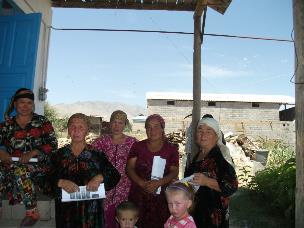 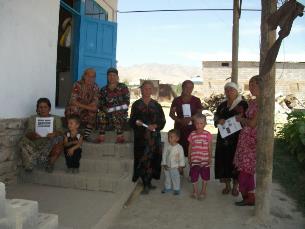 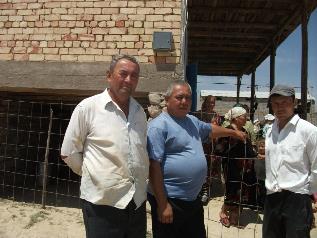 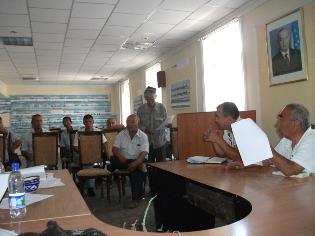 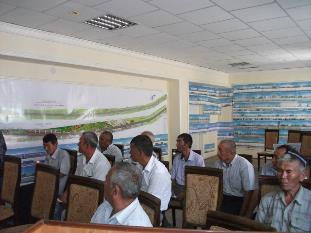 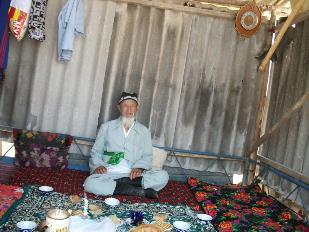 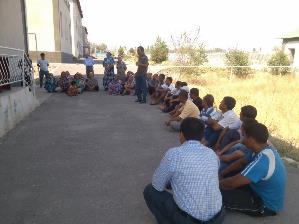 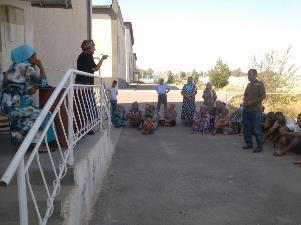 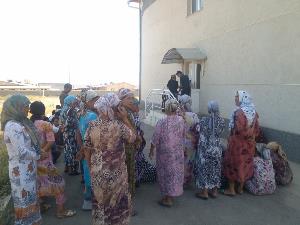 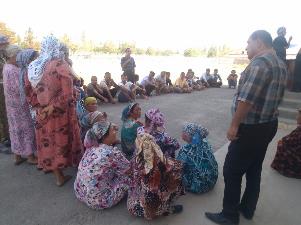 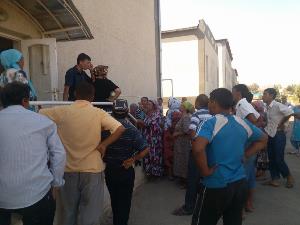 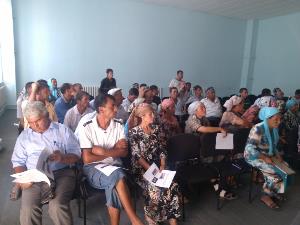 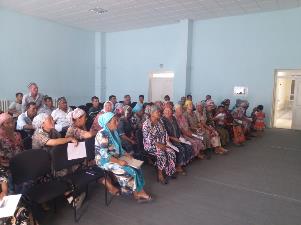 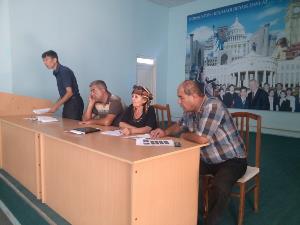 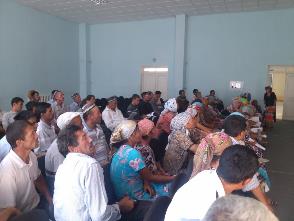 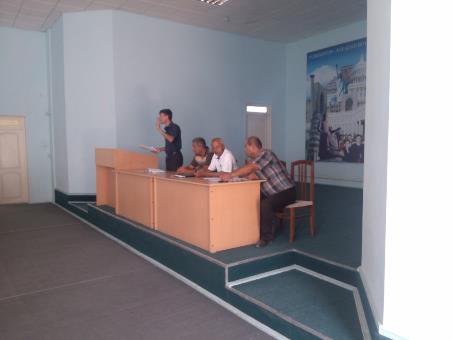 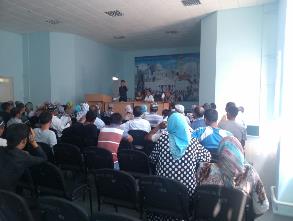 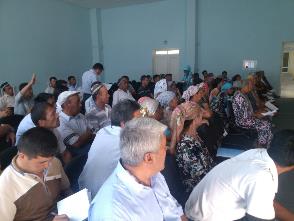 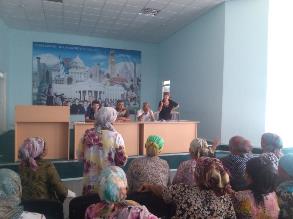 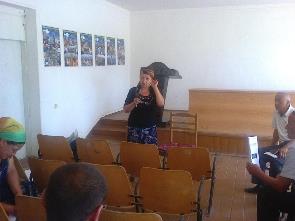 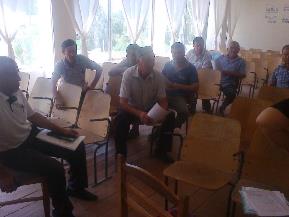 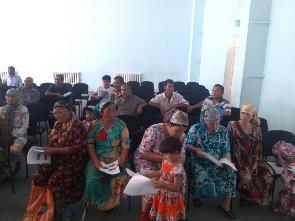 Самыми крупными являются города Алмалык, Ангрен, Ахангаран, Бекабад, Чирчик, Янгиюль.Национальный состав населения Ташкентской области представлен на диаграмме ниже: основную долю населения составляют узбеки (65,3%). Среди представителей других наций в Ташкентской области проживают киргизы, уйгуры, татары, украинцы, другие представители более 80 наций и народностей. Численность населения Ахангаранского района на 1 января 2014 года составила 124,4 тыс. человек. Доля населения данного района составляет 4,5% от общей численности населения в Ташкентской области. По национальному составу преобладающая доля населения Ахангаранскогорайна также приходится узбеков – 74,6%. РождаемостьРождаемостьСмертностьСмертностьМатеринская смертность, человекМатеринская смертность, человекДетская смертность, до 1 годаДетская смертность, до 1 годаЕстественный приростЕстественный прирост2012201320122013201220132012201320122013Ташкентская область19,720,46,05,81148,69,713,714,6Ахангаранский район19,620,06,26,0106,28,713,414,0Количество прибывшихКоличество прибывшихКоличество выбывшихКоличество выбывшихСальдо миграцииСальдо миграции201220132012201320122013Ташкентская область22 32217 65334 47926 767-12 157-9 114Ахангаранский район1 0379161 2801 200-243-284В частности, на данную область в 2013 году приходится порядка 9,7% внутреннего регионального продукта (ВРП), 14,4% объема промышленного производства, 8,9% республиканского объема инвестиций, 16,5% объема производства сельскохозяйственного сектора, 11,1% внутреннего торгового оборота и 10,0% услуг, а также 10,3% внешнего торгового оборота и 9,7% экспорта. Объём внутреннего регионального продукта (ВРП) Ташкентской области в 2013 году возрос по сравнению с 2012 годом (9 518,9 млрд. сум) на 7,8% и составлял 11 669,6 млрд. сум. В общем объеме ВРП объём производства промышленной продукции составил 30,0%, сельского хозяйства –21,0%, строительства –4,8%, торговли и общественного питания – 9,9%, транспорта и связи –16,6%, других отраслей материального производства – 11,7 %, налогов – 6,1 %. В общем объёме ВРП доля малого бизнеса составляет 55,3%, доля услуг- 37,9%. ВРП на душу населения области составил 4304,6 тыс. сум. На диаграмме ниже отражено ВРП на душу населения в разбивке по крупным секторам экономики. Наибольшая доля данного приходится на товары промышленного производства, что составляет порядка 3 320,5 тыс. сум на душу населения. Объем производства продуктов сельского хозяйства и объем розничной торговли на душу населения в области в 2 раза меньше объема производства промышленных товаров. Объем услуг, предоставляемых на душу населению, составляет 2 259,7 тыс. сум на человека.В Ахангаранском районе также наибольшая доля данного приходится на товары промышленного производства, что составляет порядка 5 102,2  тыс. человек. Объем услуг, предоставляемых на душу населению, составляет 2 613,9 тыс. сум на человека, что составляет практически половину объема производства товаров промышленного производства в районе. Область производит 20% всей промышленной продукции, выпускаемой в республике, 45% электроэнергии, 98% угля, 43% цемента, 100% металлопроката, основную часть цветных металлов.Ведущими отраслями промышленности области являются: металлургическая промышленность (31% от общего объема промышленного производства), пищевая (14%), электроэнергетика (11%), производство строительных материалов (11%), машиностроение и металлообработка (9%), химическая промышленность (9%) и легкая промышленность (8%).Сельскохозяйственные земли в области составили 816,4 тыс. га, из них 425,4 тыс. га пастбища, 305,1 тыс. га поливные земли, 35,7 тыс. га – богарные,  38,5 тыс. га–сады,  виноградники - 11,7 тыс. га. Следовательно, половину всех сельскохозяйственных земель занимают земли пастбища, треть приходится на поливные земли.Следовательно, практически вся сельскохозяйственная земля состоит из земель пастбища, и только 17% приходится на пахотные земли.Кроме того в районе жилые дома и приусадебные участки занимают 2,4 тыс. га., автодороги – 0,1 тыс. га, леса – 38,8 тыс. га, объекты социального предназначения и улицы – 1,8 ,  прочие земли (реки, холмы, промзоны, линии электропередач) – 90,3 тыс. га.В 2013 году валовой продукт на аграрном секторе в Ташкентской области составил 2 451,0 млрд. сум и по сравнению с 2012 годом возрос на 5,9%. Валовой продукт дехканских хозяйств составил 955,9 млрд. сум и по сравнению с прошлым годом возрос на 5,3% и 39% всего объёма произведённой сельскохозяйственной продукции.  Валовой продукт животноводства составил 1 495,1 млрд. сум или по сравнению с прошлым годом возрос на 6,4%, и 61%всего объёма произведённой продукции. Фермерские хозяйстваДехканские хозяйстваНаименованиеТашкентская областьТашкентская областьАхангаранский районАхангаранский районНаименованиеКол-во%Кол-во%Численность населения2726,1100%124,4100%Трудоспособное население1585,058%71,858%Экономически активное население1291,882%62,186%Занятое население1244,996%61,899%Безработные46,84%2,31%Обратились в органы занятости24,352%1,253%Признаны безработными23,295%0,399%Занятость по крупным секторам экономики представлена на диаграмме ниже: В промышленности занято порядка одной пятой всего экономически занятого населения. В сельском хозяйстве занят каждый седьмой человек экономически занятого населения. Практически половина экономически занятого населения приходится на другие (более мелкие) секторы экономики.В строительстве занято порядка  3%, в сфере транспорта и связи – 2% экономически занятого населения.В Ташкентской области в 2013 году было порядка 12,4 тыс. вакантных рабочих мест и создано порядка 87,4 тыс. рабочих мест. В Ахангаранском районе в 2013 году было 180 вакантных рабочих мест (1,5% от общего количества вакантных рабочих мест в области) и создано 4,6 тыс. мест (порядка 5,2% от общего количества созданных рабочих мест в области). На диаграмме представлены секторы экономики, в которых были созданы новые рабочие места в Ташкентской области и Ахангаранском районе.Наибольшая доля вновь создаваемых рабочих  мест в Ташкентской области  и Ахангаранском районе приходится на малый бизнес и предпринимательство. Порядка 20-25% вновь создаваемых рабочих мест приходится на надомный труд и другие направления. В сфере строительства, реконструкции создается порядка 5-9% всех рабочих мест. В Наманганской области проживают представители свыше 20 национальностей. По отношению к общей численности населения узбеки составляют 88,4% таджики 8,8%, русские 0,7%, киргизы 1,0%, другие национальности 1,0%. Национальный состав Наманганской области представлен на диаграмме: В Папском районе узбеки составляют 85,7%, таджики (вторые местные жители) 13,5%, русские и другие нации составляют 0,8% от общей численности населения района. Всего из состава населения 48,8 % составляют мужчины и 51,2% женщины. РождаемостьРождаемостьСмертностьСмертностьЕстественный приростЕстественный прирост201220132012201320122013Наманганская область50,656,811,611,439,045,4Количество прибывшихКоличество прибывшихКоличество выбывшихКоличество выбывшихСальдо миграцииСальдо миграции201220132012201320122013Наманганская область4245493851445065-899-127В результате реализации основных направлений социально-экономического развития Узбекистана в 2012-2013 гг. к концу 2012 года в Наманганской области был обеспечен стабильный рост во всех сферах экономики. За период 2012-2013 гг. объем ВРП возрос на 10 %, в сравнении с прошлым годом, рост промышленного производства составил +14,9%, сельской продукции - +7%, строительных работ - +10,2 %, оборота розничной торговли - +16,6 % и объем платных услуг - +16,8% .За период 2013 года промышленные предприятия области произвели промышленную продукцию на сумму 1 289,3 млрд. сум и товаров народного употребления на сумму 819,2 млрд. сум. Рост составил 14,9% и 13,1% соответственно. Объем производства продукции местного промышленности составило 487,7 млрд. сум и их доля в общем объеме производства составила 39%. Годовой прирост относительно предыдущего года составил +16,7 %.Если в 2012 году со стороны субъектов малого бизнеса были произведены продукции на сумму 409 млрд. сум, то в 2013 году этот показатель составил 576,5 млрд. сум. В области отмечается рост малого бизнеса по производству промышленных товаров с 39,0% до 46,6 %.За 2013 год были созданы 21856 новые рабочие места со стороны субъектов малого бизнеса, и занятость в сфере малого бизнеса достигла 675,4 тысяч человек.